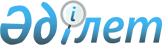 О внесении изменений и дополнений в постановление Правительства Республики Казахстан от 1 декабря 2011 года № 1428 "О реализации Закона Республики Казахстан "О республиканском бюджете на 2012 - 2014 годы"Постановление Правительства Республики Казахстан от 21 ноября 2012 года № 1469      Примечание РЦПИ!

      Вводится в действие с 1 января 2012 года.      В целях реализации Закона Республики Казахстан от 20 ноября 2012 года «О внесении изменений и дополнений в Закон Республики Казахстан «О республиканском бюджете на 2012 – 2014 годы» Правительство Республики Казахстан ПОСТАНОВЛЯЕТ:



      1. Внести в постановление Правительства Республики Казахстан от 1 декабря 2011 года № 1428 «О реализации Закона Республики Казахстан «О республиканском бюджете на 2012 – 2014 годы» следующие изменения и дополнения:



      пункт 1 изложить в следующей редакции:

      «1. Принять к исполнению республиканский бюджет на 2012 – 2014 годы, в том числе на 2012 год, в следующих объемах:

      1) доходы – 4 729 852 668 тысяч тенге, в том числе:

      налоговые поступления – 2 951 663 443 тысячи тенге;

      неналоговые поступления – 241 253 675 тысяч тенге;

      поступления от продажи основного капитала – 19 698 025 тысяч тенге;

      поступления трансфертов – 1 517 237 525 тысяч тенге;

      2) затраты – 5 301 003 844 тысячи тенге;

      3) чистое бюджетное кредитование – 50 758 465 тысяч тенге, в том числе:

      бюджетные кредиты – 174 515 975 тысяч тенге;

      погашение бюджетных кредитов – 123 757 510 тысяч тенге;

      4) сальдо по операциям с финансовыми активами – 361 236 077 тысяч тенге, в том числе:

      приобретение финансовых активов – 361 746 077 тысяч тенге;

      поступления от продажи финансовых активов государства – 510 000 тысяч тенге;

      5) дефицит – -983 145 718 тысяч тенге или 3,1 процента к валовому внутреннему продукту страны;

      6) финансирование дефицита бюджета – 983 145 718 тысяч тенге.»;



      в пункте 2:



      подпункт 12) исключить;



      подпункты 19-2), 19-3) и 26) изложить в следующей редакции:

      «19-2) распределение сумм целевых текущих трансфертов областным бюджетам на реализацию мер по содействию экономическому развитию регионов в рамках Программы «Развитие регионов» согласно приложению 19-2 к настоящему постановлению;

      19-3) распределение сумм целевых текущих трансфертов областным бюджетам на решение вопросов обустройства моногородов согласно приложению 19-3 к настоящему постановлению;

      26) распределение сумм целевых текущих трансфертов областным бюджетам, бюджетам городов Астаны и Алматы на повышение оплаты труда учителям, прошедшим повышение квалификации по учебным программам АОО «Назарбаев Интеллектуальные школы», согласно приложению 26 к настоящему постановлению;»;



      дополнить подпунктом 27-1) следующего содержания:

      «27-1) распределение сумм целевых текущих трансфертов областным бюджетам, бюджетам городов Астаны и Алматы на содержание вновь вводимых объектов здравоохранения согласно приложению 27-1 к настоящему постановлению;»;



      пункт 4 изложить в следующей редакции:

      «4. Выделить из средств, предусмотренных в республиканском бюджете на 2012 год на реализацию мероприятий в рамках Программы занятости 2020, сумму в размере 45 278 878 тысяч тенге для перечисления:

      целевых текущих трансфертов и целевых трансфертов на развитие областным бюджетам, бюджетам городов Астаны и Алматы для финансирования следующих мероприятий:

      Министерству образования и науки Республики Казахстан 15 894 258 тысяч тенге на профессиональную подготовку, переподготовку и повышение квалификации кадров;

      Министерству труда и социальной защиты населения Республики Казахстан 9 467 911 тысяч тенге, в том числе на:

      частичное субсидирование заработной платы – 3 386 624 тысячи тенге;

      обучение основам предпринимательства – 298 361 тысячу тенге;

      предоставление субсидий на переезд – 137 255 тысяч тенге;

      обеспечение деятельности центров занятости населения – 2 861 745 тысяч тенге;

      молодежную практику – 2 730 109 тысяч тенге;

      переподготовку и повышение квалификации частично занятых наемных работников – 53 817 тысяч тенге;

      утвердить распределение сумм целевых текущих трансфертов областным бюджетам, бюджетам городов Астаны и Алматы на профессиональную подготовку, переподготовку и повышение квалификации кадров, частичное субсидирование заработной платы, обучение основам предпринимательства, предоставление субсидий на переезд, обеспечение деятельности центров занятости населения, молодежную практику, переподготовку и повышение квалификации частично занятых наемных работников в рамках Программы занятости 2020 согласно приложению 35 к настоящему постановлению;

      Агентству Республики Казахстан по делам строительства и жилищно-коммунального хозяйства 9 272 486 тысяч тенге, в том числе на:

      строительство и (или) приобретение служебного жилища – 7 869 344 тысячи тенге;

      развитие и (или) приобретение инженерно-коммуникационной инфраструктуры – 1 403 142 тысячи тенге;

      Министерству экономического развития и торговли Республики Казахстан 703 029 тысяч тенге на развитие и обустройство недостающей инженерно-коммуникационной инфраструктуры;

      утвердить распределение сумм целевых трансфертов на развитие областным бюджетам, бюджетам городов Астаны и Алматы на строительство и (или) приобретение служебного жилища, развитие и (или) приобретение инженерно-коммуникационной инфраструктуры и развитие и обустройство недостающей инженерно-коммуникационной инфраструктуры в рамках Программы занятости 2020 согласно приложению 36 к настоящему постановлению;

      Министерству экономического развития и торговли Республики Казахстан 9 941 194 тысячи тенге на развитие сельских населенных пунктов, в том числе на:

      ремонт объектов коммунально-инженерной, инженерно-транспортной и социальной инфраструктуры и благоустройство сельских населенных пунктов – 9 748 865 тысяч тенге;

      строительство и реконструкцию объектов коммунально-инженерной, инженерно-транспортной и социальной инфраструктуры – 192 329 тысяч тенге;

      утвердить распределение сумм целевых трансфертов областным бюджетам на ремонт объектов коммунально-инженерной, инженерно-транспортной и социальной инфраструктуры и благоустройство сельских населенных пунктов, строительство и реконструкцию объектов коммунально-инженерной, инженерно-транспортной и социальной инфраструктуры в рамках Программы занятости 2020 согласно приложению 36-1 к настоящему постановлению.»;



      приложения 1, 4, 5, 8, 11, 14, 15-1, 16, 17, 18, 19, 19-4, 20, 21, 22, 24, 25, 26, 27, 28, 29, 30, 31, 33, 35, 36, 36-1, 38 к указанному постановлению изложить в новой редакции согласно приложениям 1, 2, 3, 4, 5, 6, 7, 8, 9, 10, 11, 12, 13, 14, 15, 16, 17, 18, 19, 21, 22, 23, 24, 25, 26, 27, 28, 29 к настоящему постановлению;



      приложение 12 к указанному постановлению исключить;



      дополнить приложением 27-1 к указанному постановлению согласно приложению 20 к настоящему постановлению.



      2. Центральным исполнительным органам в недельный срок внести в Правительство Республики Казахстан предложения о приведении ранее принятых решений Правительства Республики Казахстан в соответствие с настоящим постановлением.



      3. Настоящее постановление вводится в действие с 1 января 2012 года.      Премьер-Министр

      Республики Казахстан                       С. Ахметов

Приложение 1            

к постановлению Правительства  

Республики Казахстан      

от 21 ноября 2012 года № 1469  Приложение 1            

к постановлению Правительства  

Республики Казахстан       

от 1 декабря 2011 года № 1428   Перечень

приоритетных республиканских бюджетных инвестиций

на 2012-2014 годы

Приложение 2            

к постановлению Правительства  

Республики Казахстан      

от 21 ноября 2012 года № 1469  Приложение 4            

к постановлению Правительства  

Республики Казахстан       

от 1 декабря 2011 года № 1428   Распределение сумм целевых текущих трансфертов областным

бюджетам, бюджетам городов Астаны и Алматы на содержание,

материально-техническое оснащение дополнительной штатной

численности миграционной полиции

Приложение 3            

к постановлению Правительства  

Республики Казахстан      

от 21 ноября 2012 года № 1469  Приложение 5            

к постановлению Правительства  

      Республики Казахстан       

от 1 декабря 2011 года № 1428   Распределение сумм целевых текущих трансфертов областным

бюджетам, бюджетам городов Астаны и Алматы на содержание и

материально-техническое оснащение центра временного размещения

оралманов и центра адаптации и интеграции оралманов

Приложение 4            

к постановлению Правительства  

Республики Казахстан      

от 21 ноября 2012 года № 1469  Приложение 8            

к постановлению Правительства  

Республики Казахстан       

от 1 декабря 2011 года № 1428   Распределение сумм целевых текущих трансфертов областным

бюджетам, бюджету города Алматы на содержание штатной

численности, осуществляющей обслуживание режимных

стратегических объектов

Приложение 5            

к постановлению Правительства  

Республики Казахстан      

от 21 ноября 2012 года № 1469  Приложение 11            

к постановлению Правительства  

Республики Казахстан       

от 1 декабря 2011 года № 1428   Распределение сумм целевых текущих трансфертов областным

бюджетам городов Астаны и Алматы на проведение

противоэпизоотических мероприятий

Приложение 6            

к постановлению Правительства  

Республики Казахстан      

от 21 ноября 2012 года № 1469  Приложение 14            

к постановлению Правительства  

Республики Казахстан       

от 1 декабря 2011 года № 1428   Распределение сумм целевых текущих трансфертов областным

бюджетам, бюджетам городов Астаны и Алматы на поддержку

племенного животноводства

Приложение 7            

к постановлению Правительства  

Республики Казахстан      

от 21 ноября 2012 года № 1469  Приложение 15-1          

к постановлению Правительства  

Республики Казахстан       

от 1 декабря 2011 года № 1428   Распределение сумм целевых текущих трансфертов областным

бюджетам, бюджетам городов Астаны и Алматы на организацию и

проведение идентификации сельскохозяйственных животных

Приложение 8            

к постановлению Правительства  

Республики Казахстан      

от 21 ноября 2012 года № 1469  Приложение 16            

к постановлению Правительства  

Республики Казахстан       

от 1 декабря 2011 года № 1428   Распределение сумм целевых текущих трансфертов и кредитов

областным бюджетам, бюджетам городов Астаны и Алматы для

реализации мер социальной поддержки специалистовтыс. тенге

Приложение 9            

к постановлению Правительства  

Республики Казахстан      

от 21 ноября 2012 года № 1469  Приложение 17            

к постановлению Правительства  

Республики Казахстан       

от 1 декабря 2011 года № 1428   Распределение сумм целевых текущих трансфертов областным

бюджетам, бюджетам городов Астаны и Алматы на формирование

региональных стабилизационных фондов продовольственных товаров

Приложение 10           

к постановлению Правительства  

Республики Казахстан      

от 21 ноября 2012 года № 1469  Приложение 18            

к постановлению Правительства  

Республики Казахстан       

от 1 декабря 2011 года № 1428   Распределение сумм целевых текущих трансфертов областным

бюджетам, бюджетам городов Астаны и Алматы на предоставление

специальных социальных услугтыс. тенге

Приложение 11            

к постановлению Правительства  

Республики Казахстан      

от 21 ноября 2012 года № 1469  Приложение 19            

к постановлению Правительства  

Республики Казахстан       

от 1 декабря 2011 года № 1428   Распределение сумм целевых текущих трансфертов областным

бюджетам, бюджетам городов Астаны и Алматы на капитальный и

средний ремонт автомобильных дорог областного, районного

значения и улиц населенных пунктов

Приложение 12            

к постановлению Правительства  

Республики Казахстан      

от 21 ноября 2012 года № 1469  Приложение 19-4         

к постановлению Правительства  

Республики Казахстан       

от 1 декабря 2011 года № 1428   Распределение сумм целевых текущих трансфертов областным

бюджетам, бюджетам городов Астаны и Алматы на поддержку

частного предпринимательства в регионах в рамках программы

«Дорожная карта бизнеса - 2020»

Приложение 13            

к постановлению Правительства  

Республики Казахстан      

от 21 ноября 2012 года № 1469  Приложение 20            

к постановлению Правительства  

Республики Казахстан       

от 1 декабря 2011 года № 1428   Распределение сумм целевых текущих трансфертов областным

бюджетам, бюджетам городов Астаны и Алматы на реализацию

государственного образовательного заказа в дошкольных

организациях образования

Приложение 14            

к постановлению Правительства  

Республики Казахстан      

от 21 ноября 2012 года № 1469  Приложение 21           

к постановлению Правительства  

Республики Казахстан       

от 1 декабря 2011 года № 1428   Распределение сумм целевых текущих трансфертов областным

бюджетам, бюджетам городов Астаны и Алматы на реализацию

Государственной программы развития образования

в Республике Казахстан на 2011-2012 годытыс. тенге

Приложение 15            

к постановлению Правительства  

Республики Казахстан      

от 21 ноября 2012 года № 1469  Приложение 22            

к постановлению Правительства  

Республики Казахстан       

от 1 декабря 2011 года № 1428   Распределение сумм целевых текущих трансфертов областным

бюджетам, бюджетам городов Астаны и Алматы на ежемесячную

выплату денежных средств опекунам (попечителям) на содержание

ребенка-сироты (детей-сирот) и ребенка (детей), оставшегося без

попечения родителей

Приложение 16            

к постановлению Правительства  

Республики Казахстан      

от 21 ноября 2012 года № 1469  Приложение 24            

к постановлению Правительства  

Республики Казахстан       

от 1 декабря 2011 года № 1428   Распределение сумм целевых текущих трансфертов областным

бюджетам, бюджетам городов Астаны и Алматы на увеличение

размера доплаты за квалификационную категорию учителям школ и

воспитателям дошкольных организаций образования

Приложение 17            

к постановлению Правительства  

Республики Казахстан      

от 21 ноября 2012 года № 1469  Приложение 25            

к постановлению Правительства  

Республики Казахстан       

от 1 декабря 2011 года № 1428   Распределение сумм целевых текущих трансфертов областным

бюджетам, бюджетам городов Астаны и Алматы на установление

доплаты за организацию производственного обучения мастерам

производственного обучения организаций технического и

профессионального образования

Приложение 18            

к постановлению Правительства  

Республики Казахстан      

от 21 ноября 2012 года № 1469  Приложение 26            

к постановлению Правительства  

Республики Казахстан       

от 1 декабря 2011 года № 1428   Распределение сумм целевых текущих трансфертов областным

бюджетам, бюджетам городов Астаны и Алматы на повышение оплаты

труда учителям, прошедшим повышение квалификации по учебным

программам АОО "Назарбаев Интеллектуальные школы"

Приложение 19            

к постановлению Правительства  

Республики Казахстан      

от 21 ноября 2012 года № 1469  Приложение 27            

к постановлению Правительства  

Республики Казахстан       

от 1 декабря 2011 года № 1428   Распределение сумм целевых текущих трансфертов областным

бюджетам, бюджетам городов Астаны и Алматы на обеспечение и

расширение гарантированного объема

бесплатной медицинской помощитыс. тенге

Приложение 20            

к постановлению Правительства  

Республики Казахстан      

от 21 ноября 2012 года № 1469  Приложение 27-1            

к постановлению Правительства  

Республики Казахстан       

от 1 декабря 2011 года № 1428   Распределение сумм целевых текущих трансфертов областным

бюджетам, бюджетам городов Астаны и Алматы на содержание вновь

вводимых объектов здравоохранения

Приложение 21            

к постановлению Правительства  

Республики Казахстан      

от 21 ноября 2012 года № 1469  Приложение 28            

к постановлению Правительства  

Республики Казахстан       

от 1 декабря 2011 года № 1428   Распределение сумм целевых текущих трансфертов областным

бюджетам, бюджетам городов Астаны и Алматы на

материально-техническое оснащение медицинских организаций

здравоохранения на местном уровне

Приложение 22            

к постановлению Правительства  

Республики Казахстан      

от 21 ноября 2012 года № 1469  Приложение 29            

к постановлению Правительства  

Республики Казахстан       

от 1 декабря 2011 года № 1428   Распределение сумм целевых текущих трансфертов областным

бюджетам, бюджетам городов Астаны и Алматы на оказание

жилищной помощи

Приложение 23            

к постановлению Правительства  

Республики Казахстан      

от 21 ноября 2012 года № 1469  Приложение 30           

к постановлению Правительства  

Республики Казахстан       

от 1 декабря 2011 года № 1428   Распределение сумм целевых текущих трансфертов областным

бюджетам, бюджетам городов Астаны и Алматы на субсидирование

стоимости услуг по подаче питьевой воды из особо важных

групповых и локальных систем водоснабжения, являющихся

безальтернативными источниками питьевого водоснабжения

Приложение 24          

к постановлению Правительства  

Республики Казахстан      

от 21 ноября 2012 года № 1469  Приложение 31          

к постановлению Правительства  

Республики Казахстан       

от 1 декабря 2011 года № 1428   Распределение сумм на кредитование областных бюджетов, бюджетов

городов Астаны и Алматы на проведение ремонта общего имущества

объектов кондоминиума

Приложение 25            

к постановлению Правительства  

Республики Казахстан      

от 21 ноября 2012 года № 1469  Приложение 33            

к постановлению Правительства  

Республики Казахстан       

от 1 декабря 2011 года № 1428   Распределение сумм резерва Правительства Республики Казахстан

Приложение 26           

к постановлению Правительства  

Республики Казахстан      

от 21 ноября 2012 года № 1469  Приложение 35            

к постановлению Правительства  

Республики Казахстан       

от 1 декабря 2011 года № 1428   Распределение сумм целевых текущих трансфертов областным

бюджетам, бюджетам городов Астаны и Алматы на реализацию

мероприятий в рамках Программы занятости 2020тыс. тенге

Приложение 27            

к постановлению Правительства  

Республики Казахстан      

от 21 ноября 2012 года № 1469  Приложение 36           

к постановлению Правительства  

Республики Казахстан       

от 1 декабря 2011 года № 1428   Распределение сумм целевых трансфертов на развитие областным

бюджетам, бюджетам городов Астаны и Алматы на реализацию

мероприятий в рамках Программы занятости 2020тыс. тенге

Приложение 28          

к постановлению Правительства  

Республики Казахстан      

от 21 ноября 2012 года № 1469  Приложение 36-1         

к постановлению Правительства  

Республики Казахстан       

от 1 декабря 2011 года № 1428   Распределение сумм целевых трансфертов областным бюджетам на

развитие сельских населенных пунктов в рамках Программы

занятости 2020тыс. тенге

Приложение 29            

к постановлению Правительства  

Республики Казахстан      

от 21 ноября 2012 года № 1469  Приложение 38            

к постановлению Правительства  

Республики Казахстан       

от 1 декабря 2011 года № 1428   Перечень государственных заданий на 2012 годтыс. тенге
					© 2012. РГП на ПХВ «Институт законодательства и правовой информации Республики Казахстан» Министерства юстиции Республики Казахстан
				Функциональная группаФункциональная группаФункциональная группаФункциональная группаНаименованиеСумма, тыс.тенгеСумма, тыс.тенгеСумма, тыс.тенгеАдминистраторАдминистраторАдминистраторНаименованиеСумма, тыс.тенгеСумма, тыс.тенгеСумма, тыс.тенгеПрограммаПрограммаНаименование2012 год2013 год2014 годПодпрограммаНаименование2012 год2013 год2014 год11112345ВСЕГО:1 331 137 971844 811 724687 531 146I. Республиканские бюджетные инвестиционные проекты346 588 284376 641 527357 259 9131Государственные услуги общего характера20 997 0678 009 3287 310 281204Министерство иностранных дел Республики Казахстан2 345 7064 701 1252 869 512009Приобретение и строительство объектов недвижимости за рубежом для размещения дипломатических представительств Республики Казахстан2 345 7064 701 1252 869 512в том числе на инвестиционные проекты:Прочие2 345 7064 701 1252 869 512Приобретение здания с земельным участком для размещения резиденции Посла РК в США824 250Строительство жилого комплекса для сотрудников Посольства РК в ОАЭ825 000680 573Строительство комплекса зданий Посольства РК в Монголии420 395556 105Строительство комплекса зданий Посольства РК в Узбекистане462 720Проектирование и строительство комплекса зданий Посольства РК в Азербайджанской Республике194 2501 290 3751 290 375Расширение зданий Посольства и строительство культурного центра РК в РФ750 000735 000262 500Строительство комплекса зданий Посольства РК в Республике Беларусь113 736750 532760 532215Министерство транспорта и коммуникаций  Республики Казахстан3 451 756040Создание информационной инфраструктуры государственных органов2 838 681в том числе на инвестиционные проекты:Прочие2 838 681Создание и развитие межгосударственного шлюза для обмена информацией в рамках Таможенного союза между Казахстаном, Россией и Белоруссией (Национальный сегмент Интегрированной информационной системы внешней взаимной торговли Таможенного союза)1 908 157Развитие Интегрированной информационной системы ЦОН 930 524043Развитие государственной базы данных "Е-лицензирование"613 075в том числе на инвестиционные проекты:Прочие613 075Развитие "Государственной базы данных "Е-лицензирование"613 075217Министерство финансов Республики Казахстан14 163 6872 219 880241 461014Модернизация таможенной службы942 120в том числе на инвестиционные проекты:004За счет внешнего займа289 007Прочие289 007Модернизация таможенной службы289 007016За счет софинансирования внешних займов из республиканского бюджета653 113Прочие653 113Модернизация таможенной службы653 113026Строительство объектов таможенного контроля и таможенной инфраструктуры2 381 202в том числе на инвестиционные проекты:Алматинская область122 163Строительство служебных жилых домов на участке таможенного поста «Калжат» Уйгурского района Алматинской области122 163Восточно-Казахстанская область844 274Реконструкция таможенного поста «Бахты» в Урджарском районе Восточно-Казахстанской области183 100Строительство единого контрольно-пропускного пункта «Майкапчагай» в Зайсанском районе Восточно-Казахстанской области192 831Строительство здания Департамента таможенного контроля с центром таможенного оформления в г. Усть-Каменогорске Восточно-Казахстанской области49 700Строительство служебных жилых домов в Каратальском сельском округе Зайсанского района Восточно-Казахстанской области148 696Строительство служебных жилых домов в Бахтинском сельском округе Урджарского района Восточно-Казахстанской области269 947Жамбылская область606 133Строительство служебных жилых домов в г. Тараз Жамбылской области175 491Строительство служебных жилых домов в сельском округе Андас батыр Меркенского района Жамбылской области103 086Строительство служебных жилых домов на станции Луговая района Т.Рыскулова Жамбылской области94 628Строительство служебных жилых домов в с.Кордай Кордайского сельского округа Кордайского района Жамбылской области171 708Строительство и обслуживание единого контрольно-пропускного пункта «Карасу» таможенного поста «Кордай» в Карасуском сельском округе Кордайского района Жамбылской области61 220Мангистауская область165 279Строительство общежития квартирного типа в селе Бейнеу Бейнеуского района Мангистауской области66 381Строительство общежития квартирного типа на участке таможенного поста "Темир Баба" Каракиянского района Мангистауской области49 290Строительство общежития квартирного типа на участке таможенного поста «Тажен» Бейнеуского района Мангистауской области49 608Южно-Казахстанская область643 353Строительство служебных жилых домов в г. Сарыагаш Сарыагашского района Южно-Казахстанской области643 353031Создание информационной системы «ТАИС» и «Электронная таможня»735 373300 000241 461в том числе на инвестиционные проекты:Прочие735 373300 000241 461Создание информационной системы «ТАИС» и «Электронная таможня»735 373300 000241 461033Развитие автоматизированной интегрированной  информационной системы «Электронные государственные закупки»83 105в том числе на инвестиционные проекты:Прочие83 105Развитие автоматизированной интегрированной информационной системы «Электронный государственные закупки»83 105036Модернизация информационных систем налоговых органов, связанных с изменением налогового законодательства6 958 8981 919 880в том числе на инвестиционные проекты:Прочие6 958 8981 919 880Модернизация информационных систем налоговых органов, связанных с изменением налогового законодательства6 958 8981 919 880040Строительство центров приема и обработки информации налоговых органов4 491в том числе на инвестиционные проекты:Прочие4 491Строительство центров обработки информации Налогового Комитета Министерства финансов Республики Казахстан4 491061Создание интегрированной автоматизированной информационной системы «е-Минфин»1 485 000в том числе на инвестиционные проекты:Прочие1 485 000Создание интегрированной автоматизированной информационной системы «е-Минфин»1 485 000073Развитие Интегрированной информационной системы Казначейства и создание компонента "Казначейство-клиент"1 573 498в том числе на инвестиционные проекты:Прочие1 573 498Развитие Интегрированной информационной системы Казначейства и создание компонента Казначейство-клиент1 573 498603Министерство связи и информации Республики Казахстан355 4234 199 308012Создание информационной инфраструктуры государственных органов355 423125 965в том числе на инвестиционные проекты:Прочие355 423125 965Создание и развитие межгосударственного шлюза для обмена информацией в рамках Таможенного союза между Казахстаном, Россией и Белоруссией (Национальный сегмент Интегрированной информационной системы внешней взаимной торговли Таможенного союза)355 423125 965035Модернизация системы мониторинга радиочастотного спектра Республики Казахстан4 073 343в том числе на инвестиционные проекты:Прочие4 073 343Модернизация системы мониторинга радиочастотного спектра РК4 073 343606Агентство Республики Казахстан по статистике894 918559 135011Создание и развитие интегрированной информационной системы «е-Статистика»894 918559 135в том числе на инвестиционные проекты:Прочие894 918559 135Создание и развитие интегрированной информационной системы «е-Статистика»894 918559 135694Управление делами Президента Республики Казахстан141 000173 765023Создание и развитие информационных систем Администрации Президента, Канцелярии Премьер-Министра, Управления делами Президента Республики Казахстан141 000173 765в том числе на инвестиционные проекты:город Астана141 000173 765Модернизация аналитического комплекса Администрации Президента РК141 000173 7652Оборона30 266 35125 335 93027 067 758202Министерство по чрезвычайным ситуациям Республики Казахстан10 827 14410 912 7418 885 481003Строительство и реконструкция объектов  защиты от чрезвычайных ситуаций10 827 14410 912 7418 885 481в том числе на инвестиционные проекты:Акмолинская область8 885 4818 885 4818 885 481Для служебного пользования8 885 4818 885 4818 885 481Алматинская область81 220Строительство пожарного депо V-типа на 4 выезда в п. Достык Алакольского р-на Алматинской области81 220Атырауская область56 568Строительство пожарного депо на 4 выезда в с. Ганюшкино Курмангазинского района Атырауской области56 568Жамбылская область437 532538 519Комплекс пожарного депо на 6 автомобилей по ул. Санырак батыра в г. Тараз437 532538 519Карагандинская область54 235Гаражные боксы для пожарной техники на четыре выезда ПЧ № 47 по ул.Бульвар Советской Армии д.7 в г.Приозерске Карагандинской области54 235Мангистауская область150 000Строительство "Комплекса пожарного депо на 6 автомобилей ІІ типа IVА, IVГ  климатических подрайонов с обычными геологическими условиями" в г.Жанаозен Мангистауской области150 000город Алматы425 174527 751Строительство здания противопожарного депо на закрепленном земельном участке по адресу: западнее микрорайона Акбулак и Карасу в Алатауском районе г.Алматы. Комплекс пожарного депо на 6 автомобилей в микрорайоне Карасу425 174527 751город Астана736 934960 990Строительство пожарного депо на 6 выездов на земельном участке, расположенном по улице № 23 между проспектами Сарыарка и Кабанбай батыра в г. Астане96 274Комплекс пожарного депо на земельном участке, расположенном в г. Астана по улице № 12640 660960 990208Министерство обороны Республики Казахстан19 189 20714 309 19215 244 745002Создание автоматизированной системы управления Вооруженных Сил4 036 5807 606 07010 720 265в том числе на инвестиционные проекты:Прочие4 036 5807 606 07010 720 265Создание автоматизированной системы управления Вооруженных Сил4 036 5807 606 07010 720 265004Строительство  объектов Вооруженных Сил15 152 6276 703 1224 524 480в том числе на инвестиционные проекты:Прочие15 152 6276 703 1224 524 480Для служебного пользования15 152 6276 703 1224 524 480678Республиканская гвардия Республики Казахстан250 000113 9972 937 532002Программа развития Республиканской гвардии250 000113 9972 937 532в том числе на инвестиционные проекты:Прочие250 000113 9972 937 532Программа развития Республиканской гвардии250 000113 9972 937 5323Общественный порядок, безопасность, правовая, судебная, уголовно-исполнительная деятельность23 922 41218 150 3154 042 775201Министерство внутренних дел Республики Казахстан5 514 5242 571 396007Строительство, реконструкция  объектов общественного порядка, безопасности и уголовно-исполнительной системы5 183 7692 571 396в том числе на инвестиционные проекты:Акмолинская область65 332Разработка ПСД на строительство котельной учреждения ЕЦ 166/26 в пос. Степной5 885Строительство объектов для размещения военнослужащих внутренних войск по охране исправительных учреждений в поселке Степной Акмолинской области59 447Актюбинская область249 891251 741Строительство объектов для размещения военнослужащих внутренних войск по охране исправительных учреждений в городе Жем Мугалжарского района Актюбинской области249 891251 741Алматинская область33 800Строительство и реконструкция Учреждения ЛА-155/12 под исправительную колонию строгого режима в поселке Заречный Алматинской области  на 1500 мест - (корректировка ПСД)33 800Атырауская область2 443Разработка ПСД на строительство столовой учреждения УГ 157/1 в г. Атырау2 443Западно-Казахстанская область871 000356 390Реконструкция под ИК строгого режима на 900 мест в г. Уральске Западно-Казахстанской области871 000356 390Кызылординская область1 497 079592 104Реконструкция учреждения ЗК-169/5 под исправительную колонию строгого режима на 1000 мест в г. Кызылорде1 254 000321 006Строительство объектов для размещения военнослужащих внутренних войск по охране исправительных учреждений в г. Кызылорда, Кызылординской области243 079271 098Мангистауская область1 372 0201 371 161Строительство типового военного городка в г.Жанаозен1 370 0201 371 161Стоимость проектных работ на строительство системы канализации учреждения ГМ 172/6 в г. Актау2 000город Астана1 092 204Строительство типового военного городка с жилым домом для военнослужащих внутренних войск в городе Астане1 092 204008Модернизация и развитие спутниковой сети передачи данных и телефонии330 755в том числе на инвестиционные проекты:Прочие330 755Модернизация и развитие спутниковой сети передачи данных и телефонии330 755410Комитет национальной безопасности Республики Казахстан13 084 3655 688 8212 846 395002Программа развития системы национальной безопасности13 084 3655 688 8212 846 395в том числе на инвестиционные проекты:Прочие13 084 3655 688 8212 846 395Программа развития системы национальной безопасности13 084 3655 688 8212 846 395501Верховный Суд Республики Казахстан3 283 9112 974 833618 245002Создание единой автоматизированной информационно-аналитической системы органов судебной системы Республики Казахстан294 643в том числе на инвестиционные проекты:Прочие294 643Создание единой автоматизированной информационно-аналитической системы органов судебной системы Республики Казахстан294 643012Строительство объектов органов судебной системы2 989 2682 630 188200 006в том числе на инвестиционные проекты:Актюбинская область192 337Реконструкция здания областного суда Актюбинской области192 337Восточно-Казахстанская область281 676203 700200 006Строительство типового здания Административного суда с территориальным участком судебных исполнителей на базе «Административного суда в г. Усть-Каменогорске ВКО»281 676203 700200 006Костанайская область159 539Строительство здания суда в городе Лисаковск Костанайской области159 539Павлодарская область207 407Реконструкция здания областного суда Павлодарской области, строительство пристройки к зданию областного суда по адресу г.Павлодар, ул. Площадь Победы, 1207 407Южно-Казахстанская область482 210Строительство типового здания специализированного межрайонного экономического суда с территориальными участками судебных исполнителей482 210город Астана1 666 0992 426 488Строительство здания городского суда с присяжными заседателями (областного значения) с двумя районными судами1 666 0992 426 488014Создание электронного архива судебных документов344 645418 239в том числе на инвестиционные проекты:Прочие344 645418 239Создание электронного архива судебных документов344 645418 239502Генеральная прокуратура Республики Казахстан1 920 0291 211 717003Создание единой информационно-аналитической системы Комитета по правовой статистике и специальным учетам Генеральной прокуратуры Республики Казахстан152 655в том числе на инвестиционные проекты:Прочие152 655Развитие информационных систем152 655008Строительство, реконструкция объектов для органов прокуратуры672 652в том числе на инвестиционные проекты:Акмолинская область2 200Привязка ПСД на строительство административного здания прокуратуры Ерейментауского района Акмолинской области2 200Восточно-Казахстанская область250 871Строительство административного здания и гаража в 1 квартале 19-го жилого района в г. Усть-Каменогорск Восточно-Казахстанской области250 871Жамбылская область214 574Строительство административного здания прокуратуры по ул. Жибек Жолы в с. Кулан района Т.Рыскулова Жамбылской области92 017Строительство административного здания прокуратуры по ул. Жибек Жолы в с. Б.Момышулы Жуалынского района Жамбылской области117 931Привязка ПСД на строительство административного здания прокуратуры Мойынкумского района Жамбылской области2 313Привязка ПСД на строительство административного здания прокуратуры Жамбылского района Жамбылской области2 313Западно-Казахстанская область53 868Строительство административного здания прокуратуры Жангалинского района Западно-Казахстанской области53 868Карагандинская область7 841Привязка ПСД на строительство административного здания прокуратуры Казыбек-бийского района Карагандинской области3 000Привязка ПСД на строительство административного здания прокуратуры Октябрьского района Карагандинской области2 990Привязка ПСД на строительство административного здания прокуратуры г.Шахтинск Карагандинской области1 851Павлодарская область89 204Строительство пристройки к зданию прокуратуры в г. Аксу Павлодарской области по ул. Энтузиастов в г. Аксу37 104Строительство здания прокуратуры в с. Актогай Актогайского района Павлодарской области52 100Северо-Казахстанская область4 094Привязка ПСД на строительство административного здания прокуратуры р-на им. М.Жумабаева Северо-Казахстанской области2 047Привязка ПСД на строительство административного здания прокуратуры Жамбылского района Северо-Казахстанской области2 047г. Астана50 000Разработка ПСД на строительство многоквартирного жилого дома с паркингом на территории нового здания Генеральной прокуратуры50 000010Создание системы информационного обмена для правоохранительных и специальных органов Республики Казахстан1 094 7221 211 717в том числе на инвестиционные проекты:Прочие1 094 7221 211 717Создание системы информационного обмена правоохранительных и специальных органов1 094 7221 211 717680Служба охраны Президента Республики Казахстан119 5835 703 548578 135002Программа развития Службы охраны Президента Республики Казахстан119 5835 703 548578 135в том числе на инвестиционные проекты:Прочие119 5835 703 548578 135Программа развития Службы охраны Президента Республики Казахстан119 5835 703 548578 1354Образование11 175 4474 431 4681 500 000201Министерство внутренних дел Республики Казахстан17 900053Строительство, реконструкция объектов образования17 900в том числе по регионам:Алматинская область17 900Строительство учебного центра боевой и методической подготовки "Бүркіт" для подразделений специального назначения с военным городком  в п. Заречный Алматинской области (корректировка ПСД)17 900212Министерство сельского хозяйства Республики Казахстан23 719007Строительство и реконструкция объектов образования в сфере сельского хозяйства23 719в том числе на инвестиционные проекты:город Астана23 719Строительство учебного корпуса технического факультета Казахстанский аграрно-технический университет им. С.Сейфуллина23 719225Министерство образования и науки Республики Казахстан11 046 4682 931 468004Развитие сетей инновационной системы по проекту коммерциализации научных исследований1 016 201004За счет внешних займов489 704в том числе на инвестиционные проекты:Прочие489 704Развитие сетей инновационной системы по проекту коммерциализации научных исследований489 704016За счет софинансирования внешних займов из республиканского бюджета526 497в том числе на инвестиционные проекты:Прочие526 497Развитие сетей инновационной системы по проекту коммерциализации научных исследований526 497005Строительство и реконструкция объектов образования и науки10 030 2672 931 468в том числе на инвестиционные проекты:Акмолинская область116 703Строительство общежития на 310 мест по улице Акана Серы, 24 в городе Кокшетау Акмолинской области116 703Атырауская область108 696Строительство Межрегионального профессионального учебного центра по подготовке и переподготовке кадров технического и обслуживающего труда для  нефтегазовой отрасли на 700 ученических мест в городе Атырау108 696Восточно-Казахстанская область1 465 592Строительство межрегионального профессионального центра по подготовке и переподготовке кадров технического и обслуживающего труда для машиностроительной отрасли на 700 ученических мест в городе Усть-Каменогорске Восточно-Казахстанской области1 257 561Строительство общежития для студентов и аспирантов на 500 мест в районе студгородка Восточно-Казахстанского государственного технического университета имени Д. Серикбаева в г. Усть-Каменогорске Восточно-Казахстанской области208 031Западно-Казахстанская область218 707Строительство общежития  ЗКГУ им. Утемисова на 308 мест в г. Уральске218 707Карагандинская область425 477Строительство спортивно-оздоровительного комплекса Республиканской школы-интерната имени  Т.Бегельдинова в г.Караганда25 290Строительство общежития на 822 места400 187Кызылординская область191 401Строительство студенческого общежития № 5 КГУ им. Коркыт Ата по проспекту Абая б/н в г. Кызылорде191 401Костанайская область393 333Реконструкция здания общежития по ул. Р. Маясовой, 48 город Аркалык393 333Павлодарская область2 006 722Строительство Межрегионального профессионального центра по подготовке кадров технического и обслуживающего труда (для топливно-энергетической отрасли на 700 мест в городе Экибастузе), расположенный на пересечении улиц Беркимбаева - Московская, площадью 8,0 гектаров2 006 722Южно-Казахстанская область1 402 112735 231Строительство профессионального межрегионального центра по подготовке и переподготовке кадров технического и обслуживающего труда для обрабатывающей отрасли в Южно-Казахстанской области на 700 мест518 924735 231Строительство общежития на 500 мест МКТУ имени А. Яссави в г. Туркестан603 620Строительство общежития на 588 мест на собственной территории учебного корпуса № 9 и студенческого общежития № 2 в городе Шымкенте279 568город Алматы1 133 378893 421Строительство четырехэтажного комплекса (общежитие, спортзал с бассейном, актовый зал, столовая, библиотека, учебно-кружковые помещения) с устройством переходных галерей к существующим зданиям школы-интерната по ул. Бухар жырау, № 36 в Бостандыкском районе г. Алматы270 844893 421Строительство общежития на 610 мест Египетского университета Исламской культуры «Нур-Мубарак» на закрепленном земельном участке по пр. Аль-Фараби, 73 в Бостандыкском районе г. Алматы461 860Реконструкция учебного корпуса № 8 РГП "КазНУ имени аль-Фараби" под общежитие, расположенного по адресу г. Алматы, пр. Аль-Фараби, 71/15 "А"331 530Разработка проектно-сметной документации на строительство общежития на 170 мест Алматинского хореографического училища имени Селезнева30 144Разработка проектно-сметной документации на строительство общежития на 450 мест Женского педагогического университета в г.Алматы39 000город Астана2 568 1461 302 816Разработка проектно-сметной документации и строительство общежития на 500 мест Евразийского национального университета имени Л.Н. Гумилева для Казахстанского филиала МГУ им. Ломоносова в г. Астане297 258514 580Строительство учебно-лабораторного корпуса РГКП «Евразийский национальный университета им. Л.Н. Гумилева» по ул. Қажымұқана, 3 в г. Астане673 954788 236Строительство малосемейного общежития по ул. Кажымукан в районе домов № 3 и № 5 г. Астаны473 316Строительство общежития Казахского государственного агротехнического университета имени С. Сейфуллина в городе Астане74 858Национальный центр биотехнологий1 048 760226Министерство здравоохранения Республики Казахстан87 3601 500 0001 500 000026Строительство и реконструкция объектов образования87 3601 500 0001 500 000в том числе на инвестиционные проекты:Актюбинская область29 120500 000500 000Строительство общежития на 1000 мест при РГКП «Западно-Казахстанский государственный медицинский университет им. М. Оспанова» в г. Актобе29 120500 000500 000Восточно-Казахстанская область29 120500 000500 000Строительство общежития на 1000 мест при РГП «Государственный медицинский университет г. Семей» в г. Семей29 120500 000500 000город Алматы29 120500 000500 000Строительство общежития на 1000 мест  при РГП «Казахский национальный университет им. С.Д. Асфендиярова» в г. Алматы29 120500 000500 0005Здравоохранение10 329 91117 360 72310 202 965201Министерство внутренних дел Республики Казахстан2 282 0534 572 754039Строительство и реконструкция объектов здравоохранения2 282 0534 572 754в том числе на инвестиционные проекты:город Астана2 282 0534 572 754Госпиталь на 200 койко-мест с поликлиникой на 250 посещений в сутки МВД РК (г. Астана)2 282 0534 572 754226Министерство здравоохранения Республики Казахстан8 047 85812 787 96910 202 965016Строительство и реконструкция объектов здравоохранения995 7684 912 0007 137 462в том числе на инвестиционные проекты:Павлодарская область931 087Павлодарский региональный кардиохирургический центр917 309Строительство регионального кардиохирургического центра на 50 коек в городе Павлодар. Корректировка. Сети электроснабжения 10 кВ13 778город Алматы3 000 0005 758 195Многопрофильная больница  на 300 коек при РГКП «Казахский национальный  медицинский университет им. С.Д. Асфендиярова» в г. Алматы3 000 0005 758 195город Астана64 6811 912 0001 379 267Строительство Центра судебной медицины по проспекту Кабанбай Батыра в г. Астана1 912 0001 379 267Строительство многопрофильной больницы на 300 коек при АО «Национальный научный медицинский центр» в городе Астана9 681Разработка и проведение государственной вневедомственной экспертизы проектно-сметной документации и восстановление поврежденных кабельных линий от ПС «Новая» до РПК-88 для АО «Национальный медицинский холдинг»55 000019Создание информационных систем здравоохранения1 680 3893 002 9443 065 503в том числе на инвестиционные проекты:Прочие1 680 3893 002 9443 065 503Создание Единой информационной системы здравоохранения Республики Казахстан1 680 3893 002 9443 065 503029Реформирование системы здравоохранения5 371 7014 873 025004За счет внешних займов2 557 219843 041016За счет софинансирования внешних займов из республиканского бюджета2 814 4824 029 9846Социальная помощь и социальное обеспечение231 000101 460213Министерство труда и социальной защиты населения Республики Казахстан231 000101 460033Развитие автоматизированной информационной системы Государственного центра по выплате пенсий и Единой информационной системы социально-трудовой сферы231 000101 460в том числе на инвестиционные проекты:Прочие231 000101 460Развитие автоматизированной информационной системы Государственного центра по выплате пенсий и Единой информационной системы социально-трудовой сферы в соответствии со Стратегическим планом Министерства труда и социальной защиты населения Республики Казахстан в 2011-2013 годах231 000101 4607Жилищно-коммунальное хозяйство650 000619Агентство Республики Казахстан по делам строительства и жилищно-коммунального хозяйства650 000032Создание Центров энергоэффективности жилищно-коммунального хозяйства в городах Астана, Алматы и Актобе650 000в том числе на инвестиционные проекты:Актюбинская область199 678Строительство Центров энергоэффективности жилищно-коммунального хозяйства в городе Актобе199 678город Алматы199 510Строительство Центров энергоэффективности жилищно-коммунального хозяйства в городе Алматы199 510город Астана250 812Строительство Центров энергоэффективности жилищно-коммунального хозяйства в городе Астана250 8128Культура, спорт, туризм и информационное пространство12 075 93020 966 55916 686 556205Министерство туризма и спорта Республики Казахстан20 966 55916 686 556005Бюджетные инвестиции в области спорта20 966 55916 686 556100Строительство и реконструкция объектов спорта20 966 55916 686 556в том числе на инвестиционные проекты:Акмолинская область6 862 294Строительство республиканской базы лыжного спорта в городе  Щучинске Акмолинской области (I и II очередь)6 862 294Алматинская область6 802 9776 955 390Строительство республиканской базы олимпийской подготовки в Алматинской области6 802 9776 955 390город Астана7 301 2889 731 166Строительство многофункционального спортивного комплекса «Центр Олимпийской подготовки» в городе Астане (без наружных инженерных сетей)7 301 2889 731 166235Министерство культуры и информации Республики Казахстан100 734016Строительство, реконструкция объектов культуры100 734в том числе по инвестпроектам:Восточно-Казахстанской область100 734Строительство государственного историко-культурного заповедника-музея «Берель» Катон-Карагайском районе Восточно-Казахстанской области100 734694Управление делами Президента Республики Казахстан1 809 360015Развитие инфраструктуры Щучинско-Боровской курортной зоны1 809 360в том числе на инвестиционные проекты:Акмолинская область1 809 360Туристическо-

развлекательный комплекс на оз. Щучье Щучинско-Боровской курортной зоны (инфраструктура). Наружные сети водопровода, канализации, электропитания и станция очистки воды в г. Щучинск1 809 360696Агентство по делам спорта и физической культуры Республики Казахстан10 165 836011Бюджетные инвестиции в области спорта10 165 836100Строительство и реконструкция объектов спорта9 975 218в том числе на инвестиционные проекты:Акмолинская область1 035 685Строительство республиканской базы лыжного спорта в городе  Щучинске Акмолинской области (I и II очередь)1 035 685Алматинская область3 190 853Строительство республиканской базы олимпийской подготовки в Алматинской области3 190 853город Астана5 748 680Строительство многофункционального спортивного комплекса «Центр Олимпийской подготовки» в городе Астане (без наружных инженерных сетей)4 108 850Строительство республиканского велотрека в г. Астане1 639 830101Строительство и реконструкция объектов образования по спорту190 618в том числе на инвестиционные проекты:город Астана190 618Реконструкция спортивно-оздоровительного комплекса, расположенного по ул. Стадионной, № 3 в городе Астане190 6189Топливно-энергетический комплекс и недропользование78 2942 075 620233Министерство индустрии и новых технологий Республики Казахстан2 075 620047Создание Центра ядерной медицины и биофизики2 048 620в том числе на инвестиционные проекты:город Алматы2 048 620Создание центра ядерной медицины и биофизики2 048 620049Передислокация геофизической обсерватории «Боровое»27 000в том числе на инвестиционные проекты:Акмолинская область27 000Передислокация геофизической обсерватории «Боровое» на новое место27 000697Агентство Республики Казахстан по атомной энергии78 294008Передислокация геофизической обсерватории «Боровое»78 294в том числе на инвестиционные проекты:Акмолинская область78 294Передислокация геофизической обсерватории «Боровое» на новое место78 29410Сельское, водное, лесное, рыбное хозяйство, особо охраняемые природные территории, охрана окружающей среды и животного мира, земельные отношения52 342 29336 412 78852 797 986212Министерство сельского хозяйства Республики Казахстан50 768 46832 339 78152 797 986008Строительство объектов инфраструктуры лесного хозяйства и особо охраняемых природных территорий142 32441 218в том числе на инвестиционные проекты:Акмолинская область19 81820 521Строительство кордона ГУ «Коргалжынский государственный природный заповедник» в Амангельдинском сельском округе Коргалжынского района Акмолинской области19 81820 521Восточно-Казахстанская область20 697Строительство двух одноквартирных и одного двухквартирного служебных кордонов, квартал 177, выдел 7 Краснокордонского лесничества Семипалатинского филиала «Двухквартирный служебный кордон»20 697Костанайская область65 314Реконструкция и переоборудование музея Природы в визит центр Наурзумского государственного заповедника в с.Караменды, ул.Казбек би, 5 Наурзумского района Костанайской области65 314Кызылординская область57 192Строительство здания офиса по ул. Космонавтов в г. Аральск Кызылординской области57 192011Строительство, реконструкция и оснащение ветеринарных лабораторий, биохранилища и здания подведомственного учреждения3 876 550в том числе на инвестиционные проекты:Прочие3 876 550Приведение в соответствии с требованиями международных стандартов зданий и ветеринарных лабораторий Республики Казахстан3 876 550016Постприватизационная поддержка сельского хозяйства4 031016За счет софинансирования внешних займов из республиканского бюджета4 031в том числе на инвестиционные проекты:Прочие4 031Постприватизационная поддержка сельского хозяйства4 031029Строительство и реконструкция системы водоснабжения, гидротехнических сооружений41 289 87231 562 28452 714 719005За счет внутренних источников41 289 87231 562 28452 714 719Акмолинская область4 576 3243 702 810Реконструкция Кокшетауского группового водопровода в Акмолинской области  2-очередь строительства3 222 212702 810Строительство Ижевского магистрального водовода и реконструкция сетей водоснабжения поселка Ижевское Акмолинской области3 000 000Разработка проектно-сметной документации по объекту  «Строительство Ижевского магистрального водовода  и реконструкция сетей водоснабжения поселка Ижевское Акмолинской области»Реконструкция канала Нура-Ишим в Акмолинской области946 929Реконструкция и модернизация Преображенского гидроузла с внедрением систем автоматизации водоучета и водораспределения на канале Нура-Ишим в Акмолинской области. Разработка проектно-сметной документаций 144 265Реконструкция и модернизация сооружений Астанинского водохранилища с внедрением систем автоматизации водоучета и водораспределения в Акмолинской области  Разработка проектно-сметной документации4 280Реконструкция и модернизация сооружений Селетинского водохранилища с внедрением систем автоматизации водоучета и водораспределения в Акмолинской области  Разработка проектно-сметной документации204 320Разработка проектно-сметной документации по объекту «Строительство и реконструкция и техническое перевооружение Кокшетауского промводопровода»54 318Актюбинская область101 329Реконструкция магистрального канала Каргалинского водохранилища в Каргалинском районе Актюбинской области101 329Алматинская область3 646 4101 548 07210 838 713Реконструкция и строительство системы водоснабжения Талгарского группового водовода Алматинской области300 670Реконструкция и строительство Талгарского группового водовода Алматинской области (2 этап). Подключение 12 сельских населенных пунктов к Талгарскому групповому водопроводу500 0002 500 000Строительство Каскеленского группового водопровода в Карасайском районе Алматинской области500 0007 729 285Разработка проектно-сметной документации по объекту "Реконструкция и строительство Талгарского группового водовода Алматинской области (2 этап). Подключение 12 сельских населенных пунктов к Талгарскому групповому водопроводу"15 000Разработка проектно-сметной документации строительства Каскеленского группового водовода в Карасайском районе Алматинской области33 600Объединенный гидроузел «Достык» на реке Хоргос с подключением магистральных каналов в Панфиловском районе Алматинской области. Объединенный гидроузел «Достык» на реке Хоргос519 590Объединенный гидроузел «Достык» на реке Хоргос с подключением магистральных каналов в Панфиловском районе Алматинской области. Подключение существующих магистральных каналов Баскунчанский и Аяк-Кунчан к гидроузлу «Достык» на реке Хоргос1 506 086Объединенный гидроузел «Достык» на реке Хоргос с подключением магистральных каналов в Панфиловском районе Алматинской области. Гидроэлектростанция в конце магистрального канала подключения129 155Реконструкция каналов Кушук-Кальпинской Уштобинской оросительной сети в Каратальском районе Алматинской областиРеконструкция магистрального трубопровода от насосной станции I-го подъема до бассейна и от насосной станции II-го подъема до полей орошения в Шенгельдинском массиве с. Кербулак Алматинской области. II очередь. Насосные станции I-го и II-го подъемов с бассейном емкостью 25000 куб м.59 170Реконструкция Нижне-Аксуского гидроузла с магистральным каналом "Коккамыс" на реке Аксу в Аксуском районе Алматинской области60 000Реконструкция Бартогайского водохранилища Алматинской области (1-ая очередь. 2-ой пусковой комплекс)516 129Реконструкция Большого Алматинского канала с внедрением систем автоматизации водоучета и водораспределения в Алматинской области548 072609 428Реконструкция оросительных систем на Тескенсуйском и Авангардском массивах с автоматизацией водоучета и внедрением передовых технологий орошения в Енбекшиказахском районе Алматинской области (1-ая очередь). Перепадный участок подпитывающего канала "Киикпай" с ПК0+00 по ПК9+45135 068Реконструкция Большого Алматинского канала с внедрением систем автоматизации водоучета и водораспределения в Алматинской области. Разработка проектно-сметной документации4 500Завершение реконструкции системы водообеспечения для капельного орошения в Шенгельдинском массиве с. Кербулак Шенгельдинского сельского округа г. Капшагай Алматинской области367 442Атырауская область493 846Строительство Кояндинского группового водопровода 3-й очереди Курмангазинского района Атырауской области с подключением населенных пунктов Контыртерек, Батырбек, Егинкудук - 2 этап71 812Восстановление обводнительного канала Кезауз-Карабау Кызылкогинского района Атырауской области240 492Разработка проектно-сметной документации по объекту "Реконструкция и модернизация водозаборных сооружений и трассы водовода Кояндинского группового водопровода в Курмангазинском районе Атырауской области"1 015Реконструкция и модернизация водозаборных сооружений и трассы водовода Кояндинского группового водопровода в Курмангазинском районе Атырауской области180 527Восточно-Казахстанская область1 076 2502 656 0002 740 800Реконструкция Головного сооружения и Левой ветки магистрального канала с сооружениями Кендерлыкской оросительной системы Зайсанского района Восточно-Казахстанской области75 974Реконструкция Уйденинского магистрального канала Р-2, Р-1 и ПМК (правобережного магистрального канала) Зайсанского района  Восточно-Казахстанской области907 309Реконструкция сооружений Чарского водохранилища с гидроузлом и магистральным каналом «Центральный» Жарминского района Восточно-Казахстанской области400 000500 000Реконструкция сооружений водохранилища на реке Каракол Урджарского района Восточно-Казахстанской области, 2-я очередь400 000500 000Реконструкция плотинного гидроузла на реке Кельды-Мурат с МК "Актоган" Урджарского района Восточно-Казахстанской области350 000400 000Реконструкция плотинного гидроузла на реке Коктерек Урджарского района Восточно-Казахстанской области220 000Реконструкция плотинного гидроузла на реке Карабута с магистральным каналом "Актоган" Урджарского района Восточно-Казахстанской области200 000230 000Реконструкция плотинного гидроузла на реке Кусак Урджарского района Восточно-Казахстанской области200 000270 000Реконструкция плотинного водозабора на реке Каргыба Тарбагатайского района  Восточно-Казахстанской области286 000Реконструкция плотинного гидроузла на реке Кандысу Тарбагатайского района Восточно-Казахстанской области600 000840 800Реконструкция сооружений Уйденинского водохранилища Зайсанского района Восточно-Казахстанской области. Разработка проектно-сметной документации24 946Разработка проектно-сметной документации по объекту "Реконструкция плотинного гидроузла на реке Жеменей Зайсанского района Восточно-Казахстанской области"3 000Разработка проектно-сметной документации по объекту "Реконструкция сооружений водохранилища на реке Егинсу Урджарского  района Восточно-Казахстанской области"6 000Разработка проектно-сметной документации по объекту "Реконструкция гидроузла на реке Каракол с магистральными каналами "Правобережный" и "Левобережный" Урджарского района Восточно-Казахстанской области"34 300Реконструкция плотинного водозабора на реке Каргыба Тарбагатайского района  Восточно-Казахстанской области. Разработка проектно-сметной документации1 930Разработка проектно-сметной документации  по объекту "Реконструкция гидроузла на реке Тебиске с магистральными каналами "Коктогам" и "Жана-Тогам" Тарбагатайского района ВКО"4 908Разработка проектно-сметной документации по объекту "Реконструкция водозабора на реке Базар Тарбагатайского района Восточно-Казахстанской области"4 400Реконструкция Уйденинского головного водозабора в Зайсанском районе Восточно-Казахстанской области. Разработка проектно-сметной документации2 754Реконструкция плотинного гидроузла на реке Кандысу Тарбагатайского района Восточно-Казахстанской области. Разработка проектно-сметной документации3 640Реконструкция сооружений Чарского водохранилища с гидроузлом и магистральным каналом "Центральный" Жарминского района Восточно-Казахстанской области. Разработка проектно-сметной документации900Реконструкция плотинного гидроузла на реке Кельды-Мурат с МК "Актоган" Урджарского района Восточно-Казахстанской области. Разработка проектно-сметной документации871Реконструкция плотинного гидроузла на реке Коктерек Урджарского района Восточно-Казахстанской области. Разработка проектно-сметной документации1 250Реконструкция плотинного гидроузла на реке Карабута с магистральным каналом «Актоган» Урджарского района Восточно-Казахстанской области. Разработка проектно-сметной документации1 563Реконструкция плотинного гидроузла на реке Кусак Урджарского района Восточно-Казахстанской области. Разработка проектно-сметной документации1 255Реконструкция сооружений водохранилища на реке Каракол Урджарского района Восточно-Казахстанской области, 2-я очередь. Разработка проектно-сметной документации1 250Жамбылская область454 345850 0001 400 000Вторая очередь повышения сейсмоустойчивости плотины Терс-Ащибулакского водохранилища с реконструкцией дренажной насосной станции в с. Бурно-Октябрьское в Жуалинском районе Жамбылской области449 545Повышение сейсмоустойчивости плотины Тасоткельского водохранилища в Шуском районе  Жамбылской области, II-очередь350 000400 000Реконструкция Таласской плотины и магистрального канала "Базарбай" с внедрением систем автоматизированного учета и регулирования подачи поливной воды в Байзакском районе Жамбылской области500 0001 000 000Повышение сейсмоустойчивости плотины Тасоткельского водохранилища в Шуском районе Жамбылской области, 2-очередь. Разработка проектно-сметной документации2 800Реконструкция Таласской плотины и магистрального канала «Базарбай» с внедрением систем автоматизированного учета и регулирования подачи поливной воды в  Байзакском районе Жамбылской области. Разработка проектно-сметной документации2 000Западно-Казахстанская область813 697Реконструкция Урдинского группового водопровода Западно-Казахстанской области (IV очередь строительства)210 652Строительство плотины для переброски воды в р. Сары-Узень у п. Жанажол Жангалинского района Западно-Казахстанской области97 753Реконструкция Кирово-Чижинского канала для межбассейновой переброски воды из Урало-Кушумской системы в р. Большой Узень в районе с. Акпатер Казталовского района Западно-Казахстанской области. I-этап505 292Карагандинская область4 222 0293 007 6675 572 837Строительство группового водовода «Жайрем - Каражал» (Тузкольский водозабор)602 952Строительство Эскулинского водовода с учетом водоснабжения города Жезказгана в Карагандинской области2 000 000Реконструкция основного технологического оборудования насосных станций № № 1 (2 агрегат), 8(3), 15(1), 22(1) канала имени Каныша Сатпаева503 708Реконструкция основного технологического оборудования насосных станций № № 1 (4-агрегат), 6(3), 9(3), 19(3), 21(3) канала имени Каныша Сатпаева1 051 6691 000 0001 472 837Реконструкция канала имени Каныша Сатпаева с ПК0+00 по ПК1020+00. II-очередь1 000 0002 000 000Реконструкция и техническое перевооружение гидроузла Самаркандского водохранилища Карагандинской области500 0001 500 000Реконструкция и техническое перевооружение гидроузла Самаркандского водохранилища Карагандинской области. Разработка проектно-сметной документации13 700Реконструкция Жартасского водохранилища Карагандинской области50 000507 667600 000Кызылординская область7 635 2907 192 16913 173 597Реконструкция АСГВ 1-ой очереди на участке Бердиколь-Саксаульск с ПК433+45 по ПК 601+03 Аральского района Кызылординской области2 588 321Разработка проектно-сметной документации по объекту «Реконструкция АСГВ 1-ой очереди на участке Бердиколь-Саксаульск с ПК433+45 по ПК 601+03 Аральского района Кызылординской области»950Реконструкция АСГВ 1-ой очереди на участке Саксаульск-Аральск с ПК 722+03 по ПК 1127+44 Аральского района Кызылординской области4 315 495Разработка проектно-сметной документации по объекту «Реконструкция АСГВ 1-ой очереди на участке Саксаульск-Аральск с ПК 722+03 по ПК 1127+44 Аральского района Кызылординской области»1 900Строительство Талапского группового водопровода Жанакорганского района Кызылординской области2 000 0002 354 559Строительство Сырдарьинского группового водопровода Жанакорганского района Кызылординской области1 122 2062 403 202Реконструкция АСГВ 2-ой очереди на участке Аральск-Аралкум Аральского района Кызылординской области453 3962 067 574Разработка проектно-сметной документации по объекту «Реконструкция АСГВ 2-ой очереди на участке Аральск-Аралкум Аральского района Кызылординской области»3 100Реконструкция АСГВ 3-ей очереди от НС№5 до НС№9 н.п.Аккулак Аральского района Кызылординской области596 567500 000Разработка проектно-сметной документации по объекту «Реконструкция АСГВ 3-ей очереди от НС№5 до НС№9 н.п.Аккулак Аральского района Кызылординской области»3 661Реконструкция АСГВ от ВК 23 (н.п. Акбай) до НС №7 в Казалинском районе Кызылординской области1 000 0001 000 000Разработка проектно-сметной документации по объекту «Реконструкция АСГВ от ВК 23 (н.п.Акбай) до НС №7 в Казалинском районе Кызылординской области»2 803Реконструкция веток подключения АСГВ 2-ой очереди Казалинского района Кызылординской области300 000326 440Разработка проектно-сметной документации по объекту «Реконструкция веток подключения АСГВ 2-ой очереди Казалинского района Кызылординской области»5 686Реконструкция водозаборных скважин Арало–Сарыбулакского группового водопровода300 0001 081 822Реконструкция ЖГВ от насосной станции № 5 до н.п. Талаптан Шиелийского района Кызылординской области300 000440 000Разработка проектно-сметной документации по объекту «Реконструкция ЖГВ от насосной станции № 5 до н.п.Талаптан Шиелийского района Кызылординской области»6 927Реконструкция водозаборных скважин Жиделинского группового водопровода120 000Разработка проектно-сметной документации по объекту «Реконструкция водозаборных скважин Жиделинского группового водопровода»360Реконструкция коллекторов К-2, К-2-1, К-2-2 Казалинского района Кызылординской области283 987Реконструкция гидротехнических сооружений Кызылординского Левобережного магистрального канала Кызылординской области (1 очередь). ПК-0 по ПК-272 г. Кызылорда100 000500 0001 500 000Реконструкция гидротехнических сооружений Кызылординского Левобережного магистрального канала Кызылординской области (2-я очередь)500 0001 500 000Разработка проектно-сметной документации по объекту «Реконструкция гидротехнических сооружений Кызылординского Левобережного магистрального канала Кызылординской области (1-я очередь)»63 900Разработка проектно-сметной документации по объекту «Реконструкция гидротехнических сооружений Кызылординского Левобережного магистрального канала Кызылординской области (2-я очередь)»63 200Проект подключения 8 аулов Райым, Ескура, Кызылжар, Шомишколь, Акшатау, Кумбазар, Бекбауыл, Укилисай Аральского района к АСГВ195 000Разработка проектно-сметной документации по объекту «Строительство Сырдарьинского группового водопровода Жанакорганского района Кызылординской области»Разработка проектно-сметной документации по объекту «Строительство Талапского группового водопровода Жанакорганского района Кызылординской области»Мангистауская область15 760Реконструкция группового водопровода Бескудук-Бекинский

Мангистауского района 

Мангистауской области13 010Разработка проектно-сметной документации по объекту «Водоснабжение населенных пунктов с.Акжигит, с.Сынгырлау подключаемых к Акжигит-Майлинскому групповому водопроводу Бейнеуского района Мангистауской области»2 250Разработка проектно-сметной документации по объекту «Водоснабжение населенных пунктов села Баскудук, села Беки подключаемых к Бескудук-Бекинскому групповому водопроводу Мангистауского района Мангистауской области»500Павлодарская область2 869 6825 146 2922 037 903Реконструкция Беловодского группового водопровода  Павлодарской области2 341 2773 146 292Реконструкция Майского группового водопровода Майского района Павлодарской области115 5292 000 0002 037 903Реконструкция водопроводящего тракта по руслу р. Шидерты с сооружениями в Павлодарской области,  III-очередь (1 пусковой комплекс)412 876Северо-Казахстанская область4 669 4043 500 0006 000 088Разработка проектно-сметной документации реконструкции Ишимского группового водопровода Северо-Казахстанской области50 136Реконструкция Булаевского группового водопровода  в Северо-Казахстанской области 1 996 0903 000 0005 500 088Реконструкция Соколовского группового водопровода в Северо-Казахстанской области1 551 969500 000500 000Разработка проектно-сметной документации по объекту «Реконструкция Булаевского группового водопровода и строительство разводящих сетей сельских населенных пунктов  подключаемых Булаевскому групповому водопроводу» 177 648Разработка проектно-сметной документации по объекту «Реконструкция Ишимского группового водопровода и строительство разводящих сетей сельских населенных пунктов подключаемых к Ишимскому групповому водопроводу» 257 000Разработка проектно-сметной документации по объекту «Реконструкция Пресновского группового водопровода и строительство разводящих сетей сельских населенных пунктов подключаемых к Пресновскому групповому водопроводу» 290 000Разработка проектно-сметной документации по объекту «Реконструкция Соколовского группового водопровода и строительство разводящих сетей сельских населенных пунктов подключаемых к Соколовскому групповому водопроводу»33 373Реконструкция Петропавловского гидроузла в Северо-Казахстанской области (2-ая очередь)192 597Реконструкция напорной грани подпорных сооружений Сергеевского водохранилища в Северо-Казахстанской области120 591Южно-Казахстанская область10 715 5063 959 27410 950 781Строительство магистральных водоводов с подключением сельских населенных пунктов Кошкаратинского сельского округа от Дарбазинского группового водопровода Сарыагашского района Южно-Казахстанской области504 300Строительство магистрального водовода с подключением населенных пунктов сельского округа Ошакты к Дарбазинскому групповому водопроводу Сарыагашского района Южно-Казахстанской области414 773Реконструкция Кызылкумского магистрального канала с автоматизацией водоучета и водораспределения Шардаринского и Арысского районов Южно-Казахстанской области (II очередь)502 739Реконструкция Туркестанского магистрального канала с ПК0 по ПК496 в Ордабасинском районе Южно-Казахстанской области200 200Реконструкция канала «Биресек» с ПК21+00 по ПК180+00 в Созакском районе Южно-Казахстанской области75 716Реконструкция Бадамского водохранилища с гидроузлами и потерной с установкой водоизмерительных приборов и автоматизацией водоизмерительных приборов и автоматизацией водоучета в Толебийском районе Южно-Казахстанской области48 708Реконструкция коллекторов Банный, Межаульный, Токсанбай, Западный и К-20-57 в Мактаральском районе Южно-Казахстанской области362Реконструкция отдельных участков с гидросооружениями на Межреспубликанском канале «Зах»133 833Реконструкция Межреспубликанского канала «Ханым» в Сарыагашском районе Южно-Казахстанской области604 542Реконструкция насосных станций на каналах К-24, К-24-1, К-26-1, К-30-30а и К-21-Б в Мактаральском районе Южно-Казахстанской области141 851Реконструкция магистрального канала "Караспан" с ПК00+00 по ПК10+00 Ордабасинского района Южно-Казахстанской области (1-ая очередь)78 940Реконструкция магистрального канала К-13 протяженностью 5,87 км с отводящими каналами: К-13а - 032 км, К-13-3 - 5,476 км, К-13-6 - 12,297 км с автоматизацией водоучета и водораспределение в Мактаральском районе Южно-Казахстанской области 500 000606 763406 763Реконструкция Туркестанского магистрального канала с ПК496 по  ПК888+27 в Ордабасинском и Туркестанском районах Южно-Казахстанской области (II-очередь)738 623950 000Реконструкция комплекса гидротехнических сооружений на Арнасайской плотине Шардаринского водохранилища в Шардаринском районе Южно-Казахстанской области (1-очередь)232 260Строительство катастрофического водосброса из Шардаринского водохранилища в Шардаринском районе Южно-Казахстанской области  300 0003 044 018Реконструкция и повышение сейсмоустойчивости плотины Шардаринского водохранилища Южно-Казахстанской области 500 0005 000 000Реконструкция межхозяйственного канала К-30 с гидротехническими сооружениями с внедрением автоматизации водоучета и водораспределения в Мактаральском районе Южно-Казахстанской области  300 0001 000 0002 200 000Реконструкция межхозяйственного канала К-28 с сооружениями Махтаральского района Южно-Казахстанской области23 966Реконструкция межхозяйственного магистрального канала К-26 и внутрихозяйственных оросительных каналов с автоматизацией водораспределения и водоучета с внедрением передовых технологий в Мактаральском районе Южно-Казахстанской области (первая очередь)177 498Реконструкция межхозяйственного канала К-26 с гидротехническими сооружениями с внедрением автоматизации водоучета и водораспределения в Мактаральском районе Южно-Казахстанской области.  Разработка проектно-сметной документации5 000Реконструкция водозаборных сооружений гидроузлов Верхне-Бадамский и Кос-Дирмен на реке Бадам в ЮКО с внедрением системы автоматизации водоучета с лабораторно-диспетчерским корпусом в г. Шымкенте96 008Реконструкция Жетысайского коллектора и канала "К-21-2" с сетями Мактаральского района Южно-Казахстанской области250 000264 088Реконструкция Шаульдерского подпитывающего канала с устройством насосной станции в Отырарском районе Южно-Казахстанской области (I-ая очередь)118 803Реконструкция дренажной системы Бугунского водохранилища в Ордабасинском районе Южно-Казахстанской области. Трубчатый дренаж низового откоса Бугунской плотины119 308Реконструкция межхозяйственных коллекторов К-1 протяженностью 33,12 км и К-2 протяженностью 7,68 км с устьевыми сооружениями при Арысь-Туркестанском массиве орошения в Ордабасинском районе Южно-Казахстанской области92 353Реконструкция и повышение сейсмоустойчивости плотины Шардаринского водохранилища Южно-Казахстанской области. Разработка проектно-сметной документации250 000Реконструкция БКМК с ПК0+0 по ПК957+00 с рапределителями Р-1, Р-3 и Р-15 в Ташкентской области и Сарыагашском и Казыгуртском районах Южно-Казахстанской области (1-я очередь)1 000 000338 423300 000Реконструкция Тасты-Шуйского группового водопровода Сузакского района Южно-Казахстанской области9 447Разработка проектно-сметной документации рабочего проекта «Строительство магистрального водовода для подпитки Сарыагашского группового водопровода с подключением близлежащих сельских населенных пунктов Сарыагашского района Южно-Казахстанской области»7 623Реконструкция водомерных сооружений, автоматизации, водоучета и водораспределения на основных каналах Мактаральского района Южно-Казахстанской области70 000Реконструкция Кызылкумского магистрального канала с автоматизацией водоучета и водораспределения Шардаринского и Арысского районов Южно-Казахстанской области (первая очередь)91 830Строительство катастрофического водосброса из Шардаринского водохранилища в Шардаринском районе Южно-Казахстанской области.  Разработка проектно-сметной документации7 692Разработка проектно-сметной документации по объекту «Реконструкция и модернизация систем водоснабжения ближайших населенных пунктов Отырарского района подключаемых к  Шаульдерскому групповому водопроводу Южно-Казахстанской области»9 533Разработка проектно-сметной документации по объекту «Реконструкция и модернизация систем водоснабжения ближайших населенных пунктов и города Арысь подключаемых к  Арысскому групповому водопроводу Южно-Казахстанской области»2 000Разработка проектно-сметной документации по объекту «Реконструкция и модернизация водоочистных сооружений, водопроводных сетей населенных пунктов Сарыагашского района подключаемых к Сарыагашскому групповому водопроводу Южно-Казахстанской области»3 500Реконструкция комплекса гидротехнических сооружений на Арнасайской плотине Шардаринского водохранилища в Шардаринском районе ЮКО (2-очередь)1 676 662Реконструкция комплекса гидротехнических сооружений на Арнасайской плотине Шардаринского водохранилища в Шардаринском районе ЮКО (3-очередь)2 227 436032Развитие объектов охраны подземных вод и очистки промышленных стоков в городе Усть-Каменогорске197 05279 876004За счет внешних займов69 178в том числе на инвестиционные проекты: Восточно-Казахстанская область69 178Восстановление окружающей среды города Усть-Каменогорск69 178016За счет софинансирования внешних займов из республиканского бюджета126 93779 876в том числе на инвестиционные проекты: Восточно-Казахстанская область126 93779 876Восстановление окружающей среды города Усть-Каменогорск126 93779 876018За счет гранта937в том числе на инвестиционные проекты: Восточно-Казахстанская область937Восстановление окружающей среды города Усть-Каменогорск937041Реабилитация и управление окружающей средой бассейна рек Нура и Ишим 2 437 830016За счет софинансирования внешних займов из республиканского бюджета2 437 830в том числе на инвестиционные проекты: Прочие2 437 830Реабилитация и управление окружающей средой бассейна рек Нура и Ишим2 437 830044Сохранение лесов и увеличение лесистости территории республики1 085 255595 96216 081004За счет внешних займов323 621153 158в том числе на инвестиционные проекты: Прочие323 621153 158Сохранение лесов и увеличение лесистости территории республики323 621153 158016За счет софинансирования внешних займов из республиканского бюджета558 071374 88416 081в том числе на инвестиционные проекты: Прочие558 071374 88416 081Сохранение лесов и увеличение лесистости территории республики558 071374 88416 081018За счет гранта203 56367 920в том числе на инвестиционные проекты:Прочие203 56367 920Сохранение лесов и увеличение лесистости территории республики203 56367 920056Повышение конкурентоспособности сельскохозяйственной продукции225 206004За счет внешних займов48 600в том числе на инвестиционные проекты: Прочие48 600Повышение конкурентоспособности сельскохозяйственной продукции48 600016За счет софинансирования внешних займов из республиканского бюджета176 606в том числе на инвестиционные проекты: Прочие176 606Повышение конкурентоспособности сельскохозяйственной продукции176 606200Развитие электронного информационного ресурса, системы и информационно-коммуникационной сети в едином информационном пространстве1 455 508в том числе на инвестиционные проекты: Прочие1 455 508Развитие электронного информационного ресурса, системы и информационно-коммуникационной сети в едином информационном пространстве 1 455 508207Разработка и внедрение информационной системы по мониторингу биоразнообразия в пилотных особо охраняемых природных территориях Республики Казахстан 54 84060 44167 186006За счет софинансирования гранта из республиканского бюджета26 05260 44167 186в том числе на инвестиционные проекты: Прочие26 05260 44167 186Разработка и внедрение информационной системы по мониторингу биоразнообразия в пилотных особо охраняемых природных территориях Республики Казахстан26 05260 44167 186018За счет гранта28 788в том числе на инвестиционные проекты: Прочие28 788Разработка и внедрение информационной системы по мониторингу биоразнообразия в пилотных особо охраняемых природных территориях Республики Казахстан28 788234Министерство охраны окружающей среды Республики Казахстан1 573 8254 073 007004Строительство и реконструкция объектов охраны окружающей среды15 0004 073 007в том числе на инвестиционные проекты:Прочие15 0004 073 007Разработка проектно-сметной документации (далее – ПСД) «Очистка и санация водоемов (озера Щучье, Боровое, Карасу) Щучинско-Боровской курортной зоны»15 0004 073 007012Ликвидация "исторических" загрязнений189 524в том числе на инвестиционные проекты:Прочие189 524Очистка подземных вод опытно-промышленного участка № 3 от загрязнения шестивалентным хромом в зоне, примыкающей к реке Илек Актюбинской области189 524014Модернизация гидрометеорологической службы1 369 301в том числе на инвестиционные проекты:Акмолинская область79 367Строительство Республиканского учебного центра по гидрометеорологии на земельном участке п. Жибек Жолы Аршалынского района Акмолинской области79 367Прочие1 289 934Cоздание гидрологических и гидрохимических постов на трансграничных реках с Китайской народной республикой1 289 93411Промышленность, архитектурная, градостроительная и строительная деятельность3 2452 098 3621 973 803231Министерство нефти и газа Республики Казахстан3 2452 098 3621 973 803064Строительство инфраструктуры и ограждений территорий специальной экономической зоны «Национальный индустриальный нефтехимический технопарк» в Атырауской области3 2452 098 3621 973 803в том числе на инвестиционные проекты:Атырауская область3 2452 098 3621 973 803Строительство инфраструктуры и ограждений территории специальной экономической зоны «Национальный индустриальный нефтехимический технопарк» в Атырауской области3 2452 098 3621 973 80312Транспорт и коммуникации175 379 991232 950 294232 847 258215Министерство транспорта и коммуникаций  Республики Казахстан175 379 991232 950 294232 847 258002Развитие автомобильных дорог на республиканском уровне172 529 182232 245 928232 263 937004За счет внешних займов106 746 889156 076 601136 397 486в том числе на инвестиционные проекты:Прочие106 746 889156 076 601136 397 486Реконструкция автодороги «Бейнеу-Актау»4 240 73312 750 00021 836 713Реконструкция международного транзитного коридора «Западная Европа - Западный Китай»102 506 156143 326 601114 560 773005За счет внутренних источников43 648 13448 626 39771 796 307в том числе на инвестиционные проекты:Прочие43 648 13448 626 39771 796 307Реконструкция и проектно-изыскательские работы автодороги «Астана-Ерейментау-

Шидерты»50 000Реконструкция и проектно-изыскательские работы автодороги «Усть-Каменогорск-Зыряновск-Катон-Карагай-Рахмановские ключи»1 000 0002 368 000Реконструкция и проектно-изыскательские работы по автодороге «Алматы-Усть-Каменогорск» с обходом г.Сарканд2 524 0007 246 45910 700 000Реконструкция автодороги «граница Российской Федерации (на Самару)-Шымкент, через г.г. Уральск, Актобе, Кызылорду»  на  участке  «граница  Российской Федерации-Уральск-Актобе» и строительство обхода города Актобе6 647 5074 168 9843 727 000Реконструкция автомобильной дороги «граница Российской Федерации (на Омск) - Майкапшагай (выход на Китайскую Народную республику), через города Павлодар, Семипалатинск»6 394 00010 500 00021 000 000Реконструкция и проектно-изыскательские работы автодороги «Актобе-Атырау гр.РФ.(на Астрахань)»179 092Реконструкция и проектно-изыскательские работы автодороги «Бейнеу-Акжигит-гр.Узбекистана»100 954Реконструкция и проектно-изыскательские работы автодороги «Жезказган-Петропавловск»267 761Реконструкция и проектно-изыскательские работы автодороги «Курты-Бурылбайтал»42 4695 000 000Реконструкция и проектно-изыскательские работы автодороги «Кызылорда-Павлодар-

Успенка-гр.РФ»78 6743 000 00010 000 000Реконструкция и проектно-изыскательские работы автодороги «Мерке-Бурылбайтал»117 500Реконструкция и проектно-изыскательские работы автодороги «Ушарал-Достык»55 9996 000 000Реконструкция и проектно-изыскательские работы автодороги «Тараз-Утмек-гр.

Кыргызстана»20 000Реконструкция и проектно-изыскательские работы международного транзитного коридора «Западная Европа - Западный Китай»5 145 7862 000 000Реконструкция и проектно-изыскательские работы по автодороге «Актау-Атырау» на участке «Бейнеу Актау»1 900 0004 266 479Реконструкция и проектно-изыскательские работы по автодороге «Астана-Костанай-Челябинск» с обходом г. Костанай8 172 3085 608 246Реконструкция и проектно-изыскательские работы по автодороге «Астана-Петропавловск, через город Кокшетау» на  участке «Щучинск-Кокшетау-

Петропавловск-граница Российской Федерации»10 848 9438 737 7619 466 000Реконструкция и проектно-изыскательские работы по автодороге «Таскескен-Бахты (граница КНР)»1 876 9162 000 0002 800 000Проектно-изыскательские работы по автомобильной дороги "Астана-Темиртау"60 000016За счет софинансирования внешних займов из республиканского бюджета22 134 15927 542 93024 070 144в том числе на инвестиционные проекты:Прочие22 134 15927 542 93024 070 144Реконструкция автодороги «Бейнеу-Актау»59 2672 250 0003 853 537Реконструкция международного транзитного коридора «Западная Европа - Западный Китай»22 074 89225 292 93020 216 607006Строительство и реконструкция инфраструктуры воздушного транспорта2 530 149005За счет внутренних источников2 530 149в том числе на инвестиционные проекты:Акмолинская область2 530 149Реконструкция искусственной взлетно-посадочной полосы и аэровокзала аэропорта города Кокшетау2 530 149020Строительство и реконструкция инфраструктуры водного транспорта317 066704 366583 321в том числе на инвестиционные проекты:Восточно-Казахстанская область317 066704 366583 321Реконструкция и модернизация сооружений и оборудования Бухтарминского шлюза с целью снижения риска возникновения гидродинамической аварии и повышения безопасности и надежности судоходства региона Прииртышья135 75659 485Реконструкция и модернизация сооружений и оборудования Усть-Каменогорского шлюза с целью снижения риска возникновения гидродинамической аварии и повышения безопасности и надежности судоходства региона Прииртышья136 53861 559Строительство судоходного защитного гидротехнического сооружения Шульбинского шлюза44 772583 322583 321023Строительство и реконструкция сети постов транспортного контроля3 594в том числе по инвестпроектам:Прочие3 594Развитие сети постов транспортного контроля3 59413Прочие9 136 3438 748 6802 830 531202Министерство по чрезвычайным ситуациям Республики Казахстан841 8402 145 2382 065 903016Создание корпоративной информационно- коммуникационной системы чрезвычайных ситуаций и гражданской обороны841 8402 145 2382 065 903в том числе на инвестиционные проекты: Прочие841 8402 145 2382 065 903Корпоративная информационно-коммуникационная система государственной системы предупреждения и ликвидации чрезвычайных ситуаций841 8402 145 2382 065 903233Министерство индустрии и новых технологий Республики Казахстан250 000055Развитие инфраструктуры специальной экономической зоны "Парк информационных технологий"250 000в том числе на инвестиционные проекты: Прочие250 000Развитие инфраструктуры специальной экономической зоны "Парк информационных технологий"250 000502Генеральная прокуратура Республики Казахстан644 628764 628764 628007Создание единой информационно-аналитической системы Генеральной прокуратуры Республики Казахстан644 628764 628764 628в том числе на инвестиционные проекты:Прочие644 628764 628764 628Создание и развитие Единой информационно-аналитической системы Генеральной прокуратуры Республики Казахстан644 628764 628764 628694Управление делами Президента Республики Казахстан7 399 8755 838 814008Строительство и реконструкция объектов Управления делами Президента Республики Казахстан7 399 8755 838 814в том числе на инвестиционные проекты:Акмолинская область1 011 782Сельскохозяйственный кластер по производству, переработке и реализации продукции животноводства на территории села Красноярка Целиноградского района Акмолинской области713 114Увеличение существующей вертолетной площадки на территории резиденции «Карасу»279 101Строительство 10 автомобильных боксов на территории резиденция  «Карасу» в Щучинском районе Акмолинской области19 567город Астана6 388 0935 838 814Административное здание с боксами для хранения спецтехники на территории государственной резиденции «Нура»6 784Государственная резиденция «Кызыл-Жар» в пос. Мичурино г. Астаны. Наружные сети канализации66 103Государственная резиденция «Нура» южнее улицы 19 на левом берегу р. Ишим в г. Астане. Наружные сети канализации. Корректировка265 480Государственная резиденция «Нура» южнее улицы 19 на левом берегу р. Ишим в г. Астане. Наружные сети теплоснабжения12 256Детский сад на 350 мест13 512Подключение жилых комплексов "Караоткель" и "Дипломатический городок" к городским магистральным сетям. Коттеджи дипломатического городка (15 резиденций) по ул. Кунаева 1 (в районе ул. 12) на левом берегу р. Ишим в г. Астане160 614Подключение жилых комплексов "Караоткель" и "Дипломатический городок" к городским магистральным сетям. Малоэтажный жилой комплекс "Караоткель" (2-х этажные коттеджи - 27 шт) по Кургальджинскому шоссе на левом берегу р. Ишим в г. Астане141 116Строительство Клинико-реабилитационного комплекса Медицинского центра Управления делами Президента Республики Казахстан4 481 2845 000 000Строительство многоквартирного жилого дома по пр. Б. Момышулы в г. Астане750 000838 814Строительство теплотрассы на участке ул.Орынбор от 23 улицы до объекта "Крытый гараж" с подключением объекта "Детский сад"На разработку ПСД по проекту «Теплица на территории государственной резиденции «Кызыл-Жар»2 625Разработка ПСД «Техническая укрепленность особо охраняемых объектов «Үкімет Үйі», комплекса зданий Парламента и Дом Министерств и прилегающих к ним территорий в г. Астане»40 000Многоквартальный жилой комплекс "Нурсая"290 146Строительство дороги вдоль р. Есиль в г.Астане108 173Строительство многоквартирного жилого комплекса со строенными помещениями и паркингом, расположенном на правом берегу р. Ишим, по ул. № 38 в г. Астане50 000Функциональная группаФункциональная группаФункциональная группаФункциональная группаНаименованиеСумма, тыс. тенгеСумма, тыс. тенгеСумма, тыс. тенгеАдминистраторАдминистраторАдминистраторНаименование2012 год2013 год2014 годПрограммаПрограммаНаименование2012 год2013 год2014 годПодпрограммаНаименование2012 год2013 год2014 год11112345II. Бюджетные инвестиции, планируемые посредством участия государства в уставном капитале юридических лиц361 746 07788 226 84037 194 8921Государственные услуги общего характера2 439 2371 084 436962 256217Министерство финансов Республики Казахстан2 439 2371 084 436962 256006Приобретение акций международных финансовых организаций2 439 2371 084 436962 2565Здравоохранение389 541369 741226Министерство здравоохранения Республики Казахстан389 541369 741062Увеличение уставных капиталов акционерных обществ Министерства здравоохранения Республики Казахстан389 541369 7418Культура, спорт, туризм и информационное пространство1 404 64828 604 54420 314 519235Министерство культуры и информации Республики Казахстан1 404 648022Увеличение уставных капиталов юридических лиц, осуществляющих деятельность в области информации1 404 648603Министерство связи и информации Республики Казахстан28 604 54420 314 519033Увеличение уставных капиталов юридических лиц, осуществляющих деятельность в области информации28 604 54420 314 51910Сельское, водное, лесное, рыбное хозяйство, особо охраняемые природные территории, охрана окружающей среды и животного мира, земельные отношения8 444 33415 500 00015 500 000212Министерство сельского хозяйства Республики Казахстан7 759 23415 500 00015 500 000043Увеличение уставного капитала АО "НУХ КазАгро" для реализации государственной политики по стимулированию развития агропромышленного комплекса7 759 23415 500 00015 500 000234Министерство охраны окружающей среды Республики Казахстан685 100021Увеличение уставного капитала АО «Казаэросервис» для модернизации и технического переоснащения авиационных метеорологических станций685 10012Транспорт и коммуникации35 536 8558 000 000215Министерство транспорта и коммуникаций  Республики Казахстан2 439 418041Увеличение уставных капиталов юридических лиц, осуществляющих деятельность в области транспорта и коммуникации2 439 418601Национальное космическое агентство Республики Казахстан33 097 4378 000 000005Увеличение уставного капитала АО "Национальная компания «Қазақстан Ғарыш Сапары» на создание целевых космических систем, технологий и их использование, а также строительство Сборочно-испытательного комплекса22 597 437011Увеличение уставного капитала АО «Республиканский центр космической связи» на создание целевых космических систем, технологий и их использование10 500 0008 000 00013Прочие313 531 46234 668 119418 117220Министерство экономического развития и торговли Республики Казахстан12 000 000051Увеличение уставного капитала АО «Фонд национального благосостояния «Самрук-Казына» для обеспечения конкурентоспособности и устойчивости национальной экономики12 000 000231Министерство нефти и газа Республики Казахстан298 509 562032Приобретение государством доли в Окончательном соглашении о разделе продукции подрядного участка Карачаганакского нефтегазоконденсатного месторождения  298 509 562233Министерство индустрии и новых технологий Республики Казахстан1 021 90033 363 504418 117050Увеличение уставного капитала АО «Фонд национального благосостояния «Самрук-Казына» для обеспечения конкурентоспособности и устойчивости национальной экономики33 363 504418 117066Увеличение уставных капиталов юридических лиц на развитие индустриально-инновационной инфраструктуры1 021 900694Управление делами Президента Республики Казахстан2 000 0001 304 615013Увеличение уставного капитала НАО "Телерадиокомплекс Президента Республики Казахстан" 2 000 0001 304 615Функциональная группаФункциональная группаФункциональная группаФункциональная группаНаименованиетыс.тенге.тыс.тенге.тыс.тенге.АдминистраторАдминистраторАдминистраторНаименованиетыс.тенге.тыс.тенге.тыс.тенге.ПрограммаПрограммаНаименование2012 год2013 год2014 годПодпрограммаНаименование2012 год2013 год2014 год11112345III. Целевые трансферты на развитие553 060 666331 527 113260 054 4621I. Республиканские бюджетные инвестиционные проекты1 316 124215Министерство транспорта и коммуникаций  Республики Казахстан1 316 124050Целевые трансферты на развитие областным бюджетам, бюджетам городов Астаны и Алматы на строительство специализированных центров обслуживания населения1 316 124город Алматы1 316 1242Оборона300 0001 500 0001 073 130202Министерство по чрезвычайным ситуациям Республики Казахстан300 0001 500 0001 073 130020Целевые трансферты на развитие областным бюджетам, бюджетам городов Алматы и Астаны на проведение работ по инженерной защите населения, объектов и территорий от природных стихийных бедствий300 0001 500 0001 073 130в том числе по регионам:Восточно-Казахстанская область300 0001 500 0001 073 1303Общественный порядок, безопасность, правовая, судебная, уголовно-исполнительная деятельность8 108 079435 117201Министерство внутренних дел Республики Казахстан4 047 290435 117009Целевые трансферты на развитие областным бюджетам и бюджету города Алматы на строительство объектов общественного порядка и безопасности2 246 073в том числе по регионам:Акмолинская область1 145 473Мангистауская область451 115город Алматы649 485043Целевые трансферты на развитие областному бюджету Восточно-Казахстанской области на строительство котельной в поселке Солнечный1 801 217435 117в том числе по регионам:Восточно-Казахстанская область1 801 217435 117502Генеральная прокуратура Республики Казахстан4 060 789012Целевые трансферты на развитие бюджету города Астана на строительство административного здания Генеральной прокуратуры Республики Казахстан4 060 789в том числе на инвестиционные проекты: Прочие4 060 7894Образование68 122 11528 276 02725 476 726225Министерство образования и науки Республики Казахстан68 122 11528 276 02725 476 726012Целевые трансферты на развитие областным бюджетам, бюджетам городов Астаны и Алматы на строительство и реконструкцию объектов образования и областному бюджету Алматинской области и бюджету города Алматы для сейсмоусиления объектов образования68 122 11528 276 02725 476 726в том числе по регионам:Акмолинская область3 655 9671 115 9702 140 000Актюбинская область2 082 0041 321 1541 476 661Алматинская область4 585 5061 814 6583 528 255Атырауская область2 615 4371 000 000377 452Восточно-Казахстанская область2 541 1451 000 000Жамбылская область6 387 259962 9583 059 311Западно-Казахстанская область1 463 8351 742 210242 574Карагандинская область355 9191 370 000Костанайская область1 102 431500 000500 000Кызылординская область5 355 2422 884 848Мангистауская область4 631 8385 942 5291 356 035Павлодарская область343 8771 000 0001 212 532Северо-Казахстанская область1 000 0001 296 994Южно-Казахстанская область7 377 0092 964 5105 642 501город Алматы17 762 972500 000город Астана7 861 6745 027 1902 774 4115Здравоохранение43 597 58737 458 80912 586 270226Министерство здравоохранения Республики Казахстан43 597 58737 458 80912 586 270005Целевые трансферты на развитие областным бюджетам, бюджетам городов Астаны и Алматы на строительство и реконструкцию объектов здравоохранения и областному бюджету Алматинской области и бюджету города Алматы для сейсмоусиления объектов здравоохранения43 597 58737 458 80912 586 270в том числе по регионам:Акмолинская область392 4001 054 323Актюбинская область4 134 1263 386 628Алматинская область195 4102 374 624Атырауская область719 055Восточно-Казахстанская область8 452 4566 766 613Жамбылская область6 428 5233 516 544Западно-Казахстанская область1 450 000Карагандинская область3 404 0093 000 000Костанайская область1 412 402Кызылординская область917 9514 956 5105 000 000Мангистауская область4 135 1713 534 266Павлодарская область1 000 000Северо-Казахстанская область1 586 773Южно-Казахстанская область2 352 3633 322 0894 586 270город Алматы2 449 841город Астана9 383 5183 730 8016Социальная помощь и социальное обеспечение1 020 274213Министерство труда и социальной защиты населения Республики Казахстан1 020 274009Целевые трансферты на развитие областным бюджетам, бюджетам городов Астаны и Алматы на строительство и реконструкцию объектов социального обеспечения1 020 274в том числе по регионам:Восточно-Казахстанская область1 020 2747Жилищно-коммунальное хозяйство190 237 93299 234 83284 161 173619Агентство Республики Казахстан по делам строительства и жилищно-коммунального хозяйства190 237 93299 234 83284 161 173009Целевые трансферты на развитие областным бюджетам, бюджетам городов Астаны и Алматы на проектирование, развитие, обустройство и (или) приобретение инженерно-коммуникационной инфраструктуры60 004 37932 654 29530 000 000в том числе по регионам:Акмолинская область4 298 2444 378 6951 885 000Актюбинская область4 926 6652 300 0001 775 000Алматинская область7 359 7592 875 6001 755 000Атырауская область4 225 0002 100 0001 945 000Восточно-

Казахстанская область2 825 0001 250 0001 140 000Жамбылская область1 770 0001 250 0001 190 000Западно-

Казахстанская область2 125 0001 250 0001 425 000Карагандинская область2 600 0002 000 0002 500 000Костанайская область1 655 0001 250 0001 305 000Кызылординская область1 500 0001 250 0001 115 000Мангистауская область4 455 0002 500 0001 515 000Павлодарская область1 241 5001 250 0001 080 000Северо-

Казахстанская область1 290 0001 250 0001 025 000Южно-

Казахстанская область4 453 0001 750 0001 845 000город Алматы8 160 0003 000 0005 000 000город Астана7 120 2113 000 0003 500 000010Целевые трансферты на развитие областным бюджетам, бюджетам городов Астаны и Алматы на развитие системы водоснабжения и водоотведения 47 539 69617 726 69514 921 059004За счет внешних займов143 300в том числе по регионам:город Астана143 300005За счет внутренних источников41 792 77317 726 69514 921 059в том числе по регионам:Акмолинская область6 310 945Актюбинская область459 000Алматинская область3 324 7282 314 448Атырауская область1 070 425Восточно-Казахстанская область1 912 0411 762 104521 059Жамбылская область1 125 775Западно-Казахстанская область1 005 384569 572Карагандинская область2 814 2041 652 5991 800 000Костанайская область2 877 027674 960Кызылординская область2 210 7652 984 0002 600 000Мангистауская область938 115Павлодарская область1 735 751247 109Северо-Казахстанская область452 185Южно-Казахстанская область5 312 8342 521 903город Алматы694 594город Астана9 549 0005 000 00010 000 000016За счет софинансирования внешних займов из республиканского бюджета5 603 623в том числе по регионам:город Астана5 603 623011Целевые трансферты на развитие областным бюджетам, бюджетам городов Астаны и Алматы на проектирование, строительство и (или) приобретение жилья государственного коммунального жилищного фонда33 160 00010 000 00010 000 000в том числе по регионам:Акмолинская область1 486 000586 000586 000Актюбинская область3 060 832834 000834 000Алматинская область1 657 790586 000586 000Атырауская область3 101 598529 000529 000Восточно-

Казахстанская область3 603 544586 000586 000Жамбылская область1 320 190586 000586 000Западно-

Казахстанская область1 691 793586 000586 000Карагандинская область3 468 0001 068 0001 068 000Костанайская область1 786 000586 000586 000Кызылординская область1 373 042586 000586 000Мангистауская область2 609 905586 000586 000Павлодарская область1 939 712586 000586 000Северо-

Казахстанская область1 688 000588 000588 000Южно-Казахстанская область1 723 968527 000527 000город Алматы2 397 626588 000588 000город Астана252 000592 000592 000012Целевые трансферты на развитие областным бюджетам, бюджетам городов Астаны и Алматы на развитие коммунального хозяйства12 286 16910 153 2012 444 195в том числе по регионам:Акмолинская область742 608190 842Алматинская область1 502 099599 844Атырауская область544 135Восточно-Казахстанская область121 661100 178Жамбылская область1 445 406250 000Западно-Казахстанская область397 2221 234 31320 140Карагандинская область778 4044 116 3551 723 125Костанайская область892 654855 667Кызылординская область1 164 026434 279Мангистауская область1 435 538326 192Северо-Казахстанская область236 24179 315Южно-Казахстанская область2 519 8341 422 081700 930город Астана1 050 476013Целевые трансферты на развитие областным бюджетам, бюджетам городов Астаны и Алматы на развитие благоустройства городов и населенных пунктов3 350 4255 100 6411 895 919в том числе по регионам:город Астана3 350 4255 100 6411 895 919038Целевые трансферты на развитие областным бюджетам, бюджетам городов Астаны и Алматы на развитие системы водоснабжения в сельских населенных пунктах33 897 26323 600 00024 900 000в том числе по регионам:Акмолинская область4 116 6362 836 3135 725 185Актюбинская область1 721 8632 341 951385 715Алматинская область2 383 4541 871 3784 756 344Атырауская область1 617 9751 162 8631 765 777Восточно-Казахстанская область1 426 6522 153 5362 113 124Жамбылская область3 570 247821 4081 102 000Западно-Казахстанская область1 431 267857 7671 806 509Карагандинская область2 688 9731 808 255Костанайская область2 228 0841 147 8472 036 674Кызылординская область1 922 0234 119 626710 054Мангистауская область1 518 7701 147 200Павлодарская область2 181 961260 0041 013 163Северо-Казахстанская область1 488 5261 944 580530 000Южно-Казахстанская область5 600 8324 082 7278Культура, спорт, туризм и информационное пространство20 292 557100 000100 000205Министерство туризма и спорта Республики Казахстан100 000100 000009Целевые трансферты на развитие областным бюджетам, бюджетам городов Астаны и Алматы на развитие объектов спорта и туризма100 000100 000в том числе по регионам:город Алматы100 000100 000235Министерство культуры и информации Республики Казахстан16 018 570017Целевые трансферты на развитие бюджету города Астаны на увеличение уставного капитала ТОО «Театр оперы и балета15 837 000в том числе по регионам:города Астана15 837 000023Целевые трансферты на развитие областным бюджетам, бюджетам городов Астаны и Алматы на развитие объектов культуры181 570в том числе по регионам:города Астана181 570696Агентство по делам спорта и физической культуры Республики Казахстан4 273 987012Целевые трансферты на развитие областным бюджетам, бюджетам городов Астаны и Алматы на развитие объектов спорта 4 273 987в том числе по регионам:город Алматы4 273 9879Топливно-энергетический комплекс и недропользование101 122 69985 628 53478 535 744231Министерство нефти и газа Республики Казахстан13 508 52313 831 78913 578 470024Целевые трансферты на развитие областным бюджетам, бюджетам городов Астаны и Алматы на развитие газотранспортной системы 13 508 52313 831 78913 578 470в том числе по регионам:Акмолинская область453 350Актюбинская область2 598 0324 258 9992 582 211Алматинская область3 500 0003 377 7097 500 000Атырауская область2 028 5831 978 036Жамбылская область1 992 809Западно-Казахстанская область856 8061 579 569642 733Костанайская область250 000650 0001 263 699Мангистауская область397 602706 708Южно-Казахстанская область1 828 9431 589 874883 119233Министерство индустрии и новых технологий Республики Казахстан87 614 17671 796 74564 957 274048Целевые трансферты на развитие областным бюджетам, бюджетам городов Астаны и Алматы на развитие теплоэнергетической системы  87 614 17671 796 74564 957 274в том числе по регионам:Акмолинская область1 098 696Актюбинская область2 000 0002 130 019Восточно-Казахстанская область6 000 0006 000 0006 000 000Карагандинская область1 946 9602 330 7262 669 274Мангистауская область3 064 903Павлодарская область836 527город Алматы11 874 2965 724 0006 000 000город Астана60 792 79455 612 00050 288 00010Сельское, водное, лесное, рыбное хозяйство, особо охраняемые природные территории, охрана окружающей среды и животного мира, земельные отношения4 601 144826 224310 770212Министерство сельского хозяйства Республики Казахстан1 500 000515 454025Целевые трансферты на развитие бюджету Жамбылской области на берегоукрепительные работы на реке Шу вдоль государственной границы Республики Казахстан1 500 000515 454в том числе по регионам:Жамбылская область1 500 000515 454234Министерство охраны окружающей среды Республики Казахстан3 101 144310 770310 770009Целевые трансферты на развитие областным бюджетам, бюджетам городов Астаны и Алматы на строительство и реконструкцию объектов охраны окружающей среды3 101 144310 770310 770в том числе по регионам:Атырауская область1 728 669310 770310 770Павлодарская область472 475Южно-Казахстанская область900 00011Промышленность, архитектурная, градостроительная и строительная деятельность1 032 0002 466 000233Министерство индустрии и новых технологий Республики Казахстан1 032 0002 466 000015Целевые трансферты на развитие областным бюджетам, бюджетам городов Астаны и Алматы для развития индустриально-инновационной инфраструктуры в рамках направления «Инвестор - 2020»1 032 0002 466 000в том числе по регионам:Мангистауская область1 032 0002 466 00012Транспорт и коммуникации77 390 10348 633 96829 264 649215Министерство транспорта и коммуникаций  Республики Казахстан77 390 10348 633 96829 264 649028Целевые трансферты на развитие областным бюджетам, бюджетам городов Астаны и Алматы на развитие транспортной инфраструктуры77 390 10348 633 96829 264 649в том числе по регионам:Акмолинская область972 222300 000Актюбинская область500 0001 215 557Алматинская область1 250 0001 899 4962 584 264Атырауская область4 926 4811 000 000Восточно-Казахстанская область1 490 6831 286 050160 089Западно-Казахстанская область596 043644 091Карагандинская область800 000825 012Костанайская область1 793 3881 620 942417 961Кызылординская область865 115633 723165 353Мангистауская область600 000889 241Павлодарская область752 568Северо-Казахстанская область1 052 4851 102 8061 882 619Южно-Казахстанская область800 0001 000 000838 806город Алматы35 245 53431 615 41720 000 000город Астана26 245 5845 317 1902 000 00013Прочие35 920 05226 967 60228 546 000220Министерство экономического развития и торговли Республики Казахстан30 696 81015 546 00015 546 000014Целевые трансферты на развитие областным бюджетам, бюджетам городов Астаны и Алматы на развитие индустриальной инфраструктуры в рамках программы «Дорожная карта бизнеса - 2020»16 696 81015 546 00015 546 000в том числе по регионам:Акмолинская область312 080715 120715 120Актюбинская область1 000 254699 570699 570Алматинская область1 113 3871 647 8801 647 880Атырауская область30 561497 470497 470Восточно-Казахстанская область964 0611 383 5901 383 590Жамбылская область2 586 4461 010 4901 010 490Западно-Казахстанская область410 565606 290606 290Карагандинская область956 0001 305 8601 305 860Костанайская область882 867855 030855 030Кызылординская область1 453 575637 390637 390Мангистауская область244 126435 290435 290Павлодарская область2 370 000730 660730 660Северо-Казахстанская область423 061621 840621 840Южно-Казахстанская область2 120 0002 362 9902 362 990город Алматы880 0001 368 0501 368 050город Астана949 827668 480668 480055Целевые трансферты на развитие областным бюджетам на развитие инженерной инфраструктуры  в рамках Программы «Развитие регионов» 14 000 000в том числе по регионам:Акмолинская область950 600Актюбинская область1 065 547Алматинская область1 000 000Атырауская область1 000 000Восточно-Казахстанская область1 010 900Жамбылская область1 093 400Западно-Казахстанская область950 000Карагандинская область1 152 300Костанайская область950 000Кызылординская область958 700Мангистауская область910 000Павлодарская область1 000 053Северо-Казахстанская область960 000Южно-Казахстанская область998 500619Агентство Республики Казахстан по делам строительства и жилищно-коммунального хозяйства5 000 00010 000 00013 000 000031Целевые трансферты на развитие областным бюджетам, бюджетам городов Астаны и Алматы на увеличение уставных капиталов специализированных региональных организаций5 000 00010 000 00013 000 000в том числе по регионам:Акмолинская область312 500625 000812 500Актюбинская область312 500625 000812 500Алматинская область312 500625 000812 500Атырауская область312 500625 000812 500Восточно-

Казахстанская область312 500625 000812 500Жамбылская область312 500625 000812 500Западно-

Казахстанская область312 500625 000812 500Карагандинская область312 500625 000812 500Костанайская область312 500625 000812 500Кызылординская область312 500625 000812 500Мангистауская область312 500625 000812 500Павлодарская область312 500625 000812 500Северо-

Казахстанская область312 500625 000812 500Южно-Казахстанская область312 500625 000812 500город Алматы312 500625 000812 500город Астана312 500625 000812 500694Управление делами Президента Республики Казахстан223 2421 421 602022Целевые трансферты на развитие областному бюджету Карагандинской области на строительство объектов инженерной и транспортной инфраструктуры объекта «Санаторий на побережье озера Балхаш»223 2421 421 602в том числе по регионам:Карагандинская область223 2421 421 602Функциональная группаФункциональная группаФункциональная группаФункциональная группаНаименованиеСумма, тыс.тенгеСумма, тыс.тенгеСумма, тыс.тенгеАдминистраторАдминистраторАдминистраторНаименованиеСумма, тыс.тенгеСумма, тыс.тенгеСумма, тыс.тенгеПрограммаПрограммаНаименование2012 год2013 год2014 годПодпрограммаНаименование2012 год2013 год2014 год11112345IV. Кредиты69 742 94448 416 24433 021 8796Социальная помощь и социальное обеспечение12 368 30513 364 83413 364 834213Министерство труда и социальной защиты населения Республики Казахстан12 368 30513 364 83413 364 834019Кредитование областных бюджетов, бюджетов городов Астаны и Алматы на содействие развитию предпринимательства на селе в рамках Программы занятости 202012 368 30513 364 83413 364 834в том числе по регионам:Акмолинская область533 000199 958199 958Актюбинская область264 500150 000150 000Алматинская область375 000587 000587 000Атырауская область679 300283 400283 400Восточно-Казахстанская область1 915 2053 000 0003 000 000Жамбылская область488 500131 499131 499Западно-Казахстанская область3 172 8001 303 0001 303 000Карагандинская область763 500988 100988 100Кызылординская область933 0001 244 0001 244 000Костанайская область174 000223 499223 499Мангистауская область200 000500 000500 000Павлодарская область769 500807 462807 462Северо-Казахстанская область600 000800 000800 000Южно-Казахстанская область1 500 0002 306 9162 306 916город Алматы750 000750 000город Астана90 00090 0007Жилищно-коммунальное хозяйство42 089 4009 652 400619Агентство Республики Казахстан по делам строительства и жилищно-коммунального хозяйства42 089 4009 652 400008Кредитование областных бюджетов, бюджетов городов Астаны и Алматы на проектирование, строительство и (или) приобретение жилья42 089 4009 652 400в том числе по регионам:Акмолинская область514 400Актюбинская область6 148 0001 596 000Алматинская область664 000494 000Атырауская область756 0002 160 000Восточно-Казахстанская область3 000 000976 000Жамбылская область512 000512 400Западно-Казахстанская область2 925 000Карагандинская область1 500 000Костанайская область1 182 000864 000Кызылординская область512 0002 420 000Мангистауская область5 900 000Павлодарская область3 429 000630 000Северо-Казахстанская область1 100 000Южно-Казахстанская область1 000 000город Алматы7 105 700город Астана5 841 30012Транспорт и коммуникации725 634725 634601Национальное космическое агентство Республики Казахстан725 634725 634010Кредитование создания космического ракетного комплекса «Байтерек»725 634725 634в том числе по регионам:ПрочиеКредитование создания космического ракетного комплекса «Байтерек»725 634725 63413Прочие15 285 23924 673 37618 931 411220Министерство экономического развития и торговли Республики Казахстан15 285 239052Кредитование АО «Фонд национального благосостояния «Самрук-Казына» для обеспечения конкурентоспособности и устойчивости национальной экономики15 285 239233Министерство индустрии и новых технологий Республики Казахстан24 673 37618 931 411051Кредитование АО «Фонд национального благосостояния «Самрук-Казына» для обеспечения конкурентоспособности и устойчивости национальной экономики24 673 37618 931 411№ п/пНаименование областей и городовСумма,

тыс. тенгеВсего:1 855 7111.Акмолинская область156 0422.Актюбинская область92 9463.Алматинская область79 3994.Атырауская область48 9465.Восточно-Казахстанская область229 9996.Жамбылская область65 5117.Западно-Казахстанская область63 5978.Карагандинская область254 8459.Костанайская область141 86210.Кызылординская область70 92411.Мангистауская область65 96512.Павлодарская область68 72013.Северо-Казахстанская область55 30814.Южно-Казахстанская область263 19015.Город Алматы141 78916.Город Астана56 668№ п/пНаименование областей и городовСумма,

тыс. тенгеВсего:149 1901.Акмолинская область2 0832.Актюбинская область2 4283.Алматинская область2 1964.Атырауская область2 8095.Восточно-Казахстанская область2 8266.Жамбылская область3 4907.Западно-Казахстанская область1 9798.Карагандинская область22 2779.Костанайская область2 11810.Кызылординская область3 86311.Мангистауская область33 66612.Павлодарская область3 19013.Северо-Казахстанская область2 38914.Южно-Казахстанская область59 26415.Город Алматы2 23616.Город Астана2 376№ п/пНаименование областей и городовСумма,

тыс. тенгеВсего:154 0191.Акмолинская область8282.Актюбинская область3 2713.Восточно-Казахстанская область20 8244.Карагандинская область93 8905.Кызылординская область5 9446.Мангистауская область1 8137.Северо-Казахстанская область2 7258.Южно-Казахстанская область17 2489.Город Алматы7 476№ п/пНаименование областей и городовСумма,

тыс. тенгеВсего:9 746 7631.Акмолинская область250 1652.Актюбинская область487 8643.Алматинская область1 758 7614.Атырауская область205 3915.Восточно-Казахстанская область1 156 8276.Жамбылская область1 398 2617.Западно-Казахстанская область381 3808.Карагандинская область536 2919.Костанайская область280 64910.Кызылординская область390 19411.Мангистауская область167 96412.Павлодарская область273 23413.Северо-Казахстанская область203 47614.Южно-Казахстанская область2 252 92615.Город Алматы2 01016.Город Астана1 370№ п/пНаименование областейСумма,

тыс. тенгеВсего:10 315 5931.Акмолинская область1 363 8192.Актюбинская область651 9533.Алматинская область847 3564.Восточно-Казахстанская область1 255 8355.Жамбылская область731 8976.Западно-Казахстанская область504 2287.Карагандинская область752 8178.Костанайская область1 731 5649.Кызылординская область169 08810.Мангистауская область3 50011.Павлодарская область591 18612.Северо-Казахстанская область1 131 38213.Южно-Казахстанская область580 968№ п/пНаименование областей и городовСумма,

тыс. тенгеВсего:1 926 1671.Акмолинская область94 1382.Актюбинская область96 7203.Алматинская область450 4694.Атырауская область30 2305.Восточно-Казахстанская область194 0326.Жамбылская область195 1547.Западно-Казахстанская область87 3228.Костанайская область84 7639.Кызылординская область95 47210.Мангистауская область46 65911.Павлодарская область74 31012.Северо-Казахстанская область40 01713.Южно-Казахстанская область436 49214.Город Алматы16215.Город Астана227№ п/пНаименование областейСумма расходовв том числе:в том числе:№ п/пНаименование областейСумма расходовцелевые текущие трансфертыкредитыВсего:7 863 9101 083 1646 780 7461.Акмолинская область396 85969 214327 6452.Актюбинская область366 34967 828298 5213.Алматинская область1 163 923144 5831 019 3404.Атырауская область209 02331 852177 1715.Восточно-Казахстанская область457 71166 964390 7476.Жамбылская область400 19450 706349 4887.Западно-Казахстанская область772 11199 832672 2798.Карагандинская область561 67759 288502 3899.Костанайская область644 79693 867550 92910.Кызылординская область805 223106 247698 97611.Мангистауская область708 46887 156621 31212.Павлодарская область506 50962 368444 14113.Северо-Казахстанская область464 38378 782385 60114.Южно-Казахстанская область406 68464 477342 207№ п/пНаименование областей и городовСумма,

тыс. тенгеВсего:12 601 1131.Акмолинская область591 7062.Актюбинская область596 0653.Алматинская область1 222 4584.Атырауская область449 2475.Восточно-Казахстанская область1 117 3926.Жамбылская область728 9737.Западно-Казахстанская область491 4448.Карагандинская область1 052 5469.Костанайская область705 75910.Кызылординская область559 06311.Мангистауская область444 29512.Павлодарская область563 48013.Северо-Казахстанская область461 77114.Южно-Казахстанская область1 847 19615.Город Алматы1 166 96716.Город Астана602 751№ п/пНаименование областей и городовСумма расходовв том числе:в том числе:в том числе:№ п/пНаименование областей и городовСумма расходоввведение стандартов специальных социальных услугразмещение государственного социального заказа в неправитель-

ственном сектореразвитие сети отделений дневного пребывания в медико-

социальных учрежденияхВсего:2 109 3471 384 833431 624292 8901.Акмолинская область106 36255 49846 1354 7292.Актюбинская область8 6098 609003.Алматинская область150 159117 760032 3994.Атырауская область8 6598 659005.Восточно-

Казахстанская область448 735330 48558 92359 3276.Жамбылская область77 31057 07310 4589 7797.Западно-

Казахстанская область154 327122 01114 54017 7768.Карагандинская область235 467163 17534 54037 7529.Костанайская область117 92983 4437 96926 51710.Кызылординская область136 74956 03132 01648 70211.Мангистауская область25 20712 577012 63012.Павлодарская область168 01664 857103 159013.Северо-Казахстанская область62 94942 4613 52416 96414.Южно-Казахстанская область245 505160 44876 7418 31615.Город Алматы99 67138 05343 61917 99916.Город Астана63 69363 69300№ п/пНаименование областейСумма,

тыс. тенгеВсего:19 412 4811.Акмолинская область3 805 3832.Актюбинская область1 204 6223.Алматинская область1 229 4504.Атырауская область500 0005.Восточно-Казахстанская область2 033 9486.Жамбылская область1 344 0917.Западно-Казахстанская область745 9998.Карагандинская область1 661 1239.Костанайская область2 223 84510.Кызылординская область877 98911.Мангистауская область450 00012.Павлодарская область821 21513.Северо-Казахстанская область977 36814.Южно-Казахстанская область1 537 448№ п/пНаименование областей и городовСумма расходов, тыс. тенгеВсего:13 285 9341.Акмолинская область601 4982.Актюбинская область824 6153.Алматинская область1 168 2174.Атырауская область435 3365.Восточно-Казахстанская область1 007 8526.Жамбылская область614 1847.Западно-Казахстанская область797 3848.Карагандинская область986 3749.Костанайская область556 76110.Кызылординская область443 54211.Мангистауская область1 168 70012.Павлодарская область548 42913.Северо-Казахстанская область505 36714.Южно-Казахстанская область1 171 49315.Город Алматы1 323 33816.Город Астана1 132 844№ п/пНаименование областей и городовСумма, тыс. тенгеВсего:31 899 9901.Акмолинская область1 377 4342.Актюбинская область985 2523.Алматинская область2 976 1574.Атырауская область1 337 7925.Восточно-Казахстанская область2 358 7636.Жамбылская область1 829 6667.Западно-Казахстанская область795 1308.Карагандинская область1 485 3869.Костанайская область931 24310.Кызылординская область1 850 46811.Мангистауская область1 631 49012.Павлодарская область1 948 29113.Северо-Казахстанская область1 195 69414.Южно-Казахстанская область7 629 90315.Город Алматы766 21016.Город Астана2 801 111№ п/пНаименование областей и городовСумма

расходовв том числе:в том числе:№ п/пНаименование областей и городовСумма

расходовоснащение учебным оборудованием кабинетов физики, химии, биологии в государственных учреждениях основного среднего и общего среднего образованияобеспечение оборудованием, программным обеспечением детей-инвалидов, обучающихся на домуВсего:3 790 0692 287 7761 502 2931.Акмолинская область205 775163 76042 0152.Актюбинская область149 043102 35046 6933.Алматинская область386 810245 640141 1704.Атырауская область142 808102 35040 4585.Восточно-Казахстанская область470 049245 640224 4096.Жамбылская область323 848156 200167 6487.Западно-Казахстанская область187 195122 82064 3758.Карагандинская область213 759152 36061 3999.Костанайская область205 083163 76041 32310.Кызылординская область217 463117 150100 31311.Мангистауская область119 754102 35017 40412.Павлодарская область238 625143 29095 33513.Северо-Казахстанская область239 747200 60639 14114.Южно-Казахстанская область676 510269 500407 01015.Город Алматы8 80008 80016.Город Астана4 80004 800№ п/пНаименование областей и городовСумма,

тыс. тенгеВсего:3 887 2121.Акмолинская область 280 0022.Актюбинская область211 5793.Алматинская область432 8594.Атырауская область112 6475.Восточно-Казахстанская область415 3076.Жамбылская область254 0647.Западно-Казахстанская область169 9578.Карагандинская область461 1959.Костанайская область289 14410.Кызылординская область95 99311.Мангистауская область88 89512.Павлодарская область214 30013.Северо-Казахстанская область163 97714.Южно-Казахстанская область434 66615.Город Алматы170 18716.Город Астана92 440№ п/пНаименование областей и городовСумма,

тыс. тенгеВсего:10 816 9911.Акмолинская область 504 4522.Актюбинская область446 7063.Алматинская область1 099 5014.Атырауская область427 1695.Восточно-Казахстанская область795 6816.Жамбылская область825 4147.Западно-Казахстанская область433 4788.Карагандинская область791 5819.Костанайская область443 89110.Кызылординская область522 22811.Мангистауская область281 76512.Павлодарская область533 21413.Северо-Казахстанская область405 40414.Южно-Казахстанская область2 172 80215.Город Алматы812 76216.Город Астана320 943№ п/пНаименование областей и городовСумма,

тыс. тенгеВсего:1 376 9621.Акмолинская область62 4172.Актюбинская область87 2883.Алматинская область82 1534.Атырауская область46 0915.Восточно-Казахстанская область80 3026.Жамбылская область101 9227.Западно-Казахстанская область89 3888.Карагандинская область128 8489.Костанайская область108 90310.Кызылординская область97 79011.Мангистауская область30 79312.Павлодарская область77 67013.Северо-Казахстанская область47 80214.Южно-Казахстанская область166 23115.Город Алматы120 58716.Город Астана48 777№ п/пНаименование областей и городовСумма,

тыс. тенгеВсего:232 6131.Акмолинская область 15 1242.Актюбинская область15 3643.Алматинская область23 1874.Атырауская область10 4975.Восточно-Казахстанская область19 4516.Жамбылская область17 2077.Западно-Казахстанская область11 9598.Карагандинская область16 8079.Костанайская область12 86210.Кызылординская область15 28011.Мангистауская область6 86712.Павлодарская область11 93813.Северо-Казахстанская область11 29314.Южно-Казахстанская область23 64715.Город Алматы11 29716.Город Астана9 833№ п/пНаименование областей и городовСумма

расходовв том числе:в том числе:№ п/пНаименование областей и городовСумма

расходовна обеспечение и расширение гарантированного объема бесплатной медицинской помощи, финансируемого за счет местного бюджетана закуп лекарственных

средств, вакцин и других иммунобиологи-

ческих препаратовВсего:90 181 62653 101 85237 079 7741.Акмолинская область4 145 3682 639 4491 505 9192.Актюбинская область3 776 6602 456 6201 320 0403.Алматинская область7 906 8344 947 9902 958 8444.Атырауская область2 880 7911 604 0491 276 7425.Восточно-Казахстанская область9 367 9085 563 8993 804 0096.Жамбылская область5 769 0173 147 0612 621 9567.Западно-Казахстанская область3 664 5802 347 0351 317 5458.Карагандинская область7 746 8215 161 1842 585 6379.Костанайская область4 898 5843 200 8591 697 72510.Кызылординская область4 109 1921 964 7882 144 40411.Мангистауская область2 925 0711 409 5491 515 52212.Павлодарская область4 712 3942 940 3301 772 06413.Северо-Казахстанская область4 555 7842 693 6471 862 13714.Южно-Казахстанская область10 691 8815 311 4785 380 40315.Город Алматы7 590 7374 241 4563 349 28116.Город Астана5 440 0043 472 4581 967 546№ п/пНаименование городовСумма,

тыс. тенгеВсего:7 7001.Город Астана7 700№ п/пНаименование областей и городовСумма,

тыс. тенгеВсего:10 587 7781.Акмолинская область738 2802.Актюбинская область540 9953.Алматинская область598 9454.Атырауская область659 6025.Восточно-Казахстанская область910 0456.Жамбылская область818 9437.Западно-Казахстанская область667 0218.Карагандинская область625 7499.Костанайская область712 77210.Кызылординская область721 55611.Мангистауская область629 87512.Павлодарская область693 74513.Северо-Казахстанская область586 21814.Южно-Казахстанская область584 51815.Город Алматы768 92516.Город Астана330 589№ п/пНаименование областей и городовСумма,

тыс. тенгеВсего:147 2721.Акмолинская область8342.Актюбинская область1 2123.Алматинская область5 6914.Атырауская область2005.Восточно-Казахстанская область8606.Жамбылская область8 4877.Западно-Казахстанская область1878.Карагандинская область35 1879.Костанайская область1 26610.Кызылординская область4 68711.Мангистауская область5 00012.Павлодарская область13 18713.Северо-Казахстанская область35 18714.Город Алматы10015.Город Астана35 187№ п/пНаименование областейСумма,

тыс. тенгеВсего:5 258 6021.Акмолинская область869 5592.Актюбинская область24 0923.Алматинская область2 0884.Атырауская область221 3355.Восточно-Казахстанская область99 3316.Западно-Казахстанская область391 7557.Карагандинская область393 2368.Костанайская область372 2629.Кызылординская область904 43210.Мангистауская область231 60011.Павлодарская область168 71412.Северо-Казахстанская область1 233 48213.Южно-Казахстанская область346 716№ п/пНаименование областейСумма,

тыс. тенгеВсего:5 500 0001.Акмолинская область500 0002.Актюбинская область500 0003.Алматинская область500 0004.Атырауская область500 0005.Восточно-Казахстанская область500 0006.Жамбылская область500 0007.Западно-Казахстанская область500 0008.Карагандинская область500 0009.Кызылординская область500 00010.Павлодарская область500 00011.Северо-Казахстанская область500 000АдминистраторАдминистраторАдминистраторНаименованиесумма, тыс. тенгесумма, тыс. тенгесумма, тыс. тенгеПрограммаНаименование2012 год2013 год2014 годПодпрограммаНаименование2012 год2013 год2014 год217Министерство финансов Республики Казахстан92 208 38341 219 19141 219 19110Резерв Правительства Республики Казахстан92 208 38341 219 19141 219 191100Чрезвычайный резерв Правительства Республики Казахстан для ликвидации чрезвычайных ситуаций природного и техногенного характера на территории Республики Казахстан и других государств3 500 0003 500 0003 500 000101Резерв Правительства Республики Казахстан на неотложные затраты88 108 38337 119 19137 119 191102Резерв Правительства Республики Казахстан на исполнение обязательств по решениям судов600 000600 000600 000№

п\пНаименование

областей и

городовСумма

расходовв том числе:в том числе:в том числе:в том числе:в том числе:в том числе:в том числе:№

п\пНаименование

областей и

городовСумма

расходовна

профес-

сиональ-

ную

подго-

товку,

перепод-

готовку и

повышение

квалифи-

кации

кадровна

частич-

ное

субсиди-

рование

заработ-

ной

платына

обуче-

ние

осно-

вам

пред-

прини-

ма-

тельс-

твана

пред-

остав-

ление

субси-

дий на

пере-

ездна

обеспе-

чение

деяте-

льности

центров

заня-

тости

населе-

нияна

мол-

одеж-

ную

прак-

тикуна

пере-

подго-

товку

и

повы-

шение

квали-

фика-

ции

час-

тично

заня-

тых

наем-

ных

работ-

никовВсего:25 362 16915 894 2583 386 624298 361137 2552 861 7452 730 10953 8171.Акмолинская

область845 613490 34998 9714 7004 498199 87233 82213 4012.Актюбинская

область1 015 614370 687294 0905 5916 532133 550205 16403.Алматинская

область1 346 537779 54396 8527 2008 237340 378106 8297 4984.Атырауская

область732 762507 19744 4967 4811 64288 72683 22005.Восточно-

Казахстанс-

кая область2 805 7481 871 446410 10854 7744 555298 386151 64214 8376.Жамбылская

область1 204 081696 58580 3948 7120196 303207 66014 4277.Западно-

Казахстанс-

кая область1 675 574831 736340 29772 3037 365113 860306 3593 6548.Карагандинс-

кая область860 304379 82486 16627 88033 509214 533118 39209.Костанайская

область802 756380 697128 3232 2070201 95689 573010.Кызылординс-

кая область3 501 2292 870 119319 83121 9209 396108 889171 074011.Мангистаус-

кая область645 957467 11732 99810 53496681 09153 251012.Павлодарская

область1 314 331867 522200 93325 76225 762127 26467 088013.Северо-

Казахстанс-

кая область946 210466 313143 54621 91015 093161 271138 077014.Южно-

Казахстанс-

кая область5 351 8532 986 811997 06327 38719 700389 852931 040015.Город Алматы1 199 865929 87884 30900148 51137 167016.Город Астана1 113 735998 43428 2470057 30329 7510№ п\пНаименование областейСумма

расходовв том числе:в том числе:в том числе:№ п\пНаименование областейСумма

расходовв рамках повышения мобильности трудовых ресурсовв рамках повышения мобильности трудовых ресурсовв рамках содействия развитию предпринима-

тельства на селе№ п\пНаименование областейСумма

расходовна строительство и (или) приобретение служебного жилищана развитие и (или) приобретение инженерно-

коммуни-

кационной инфра-

структурына развитие и обустройство недостающей инженерно-

коммуникацион-

ной инфраструктурыВсего:9 975 5157 869 3441 403 142703 0291.Актюбинская область444 240301 84078 40064 0002.Алматинская область715 885551 665164 22003.Атырауская область601 391475 417120 0005 9744.Восточно-Казахстанская область1 718 6141 249 109318 255151 2505.Жамбылская область144 34200144 3426.Карагандинская область1 050 1631 031 80015 0003 3637.Костанайская область377 866321 68056 18608.Кызылординская область786 400619 200167 20009.Мангистауская область194 417153 21341 204010.Павлодарская область1 360 477798 700232 677329 10011.Северо-Казахстанская область1 042 623827 623210 0005 00012.Южно-Казахстанская область1 539 0971 539 09700№ п\пНаименование

областейСумма

расходовв том числе:в том числе:№ п\пНаименование

областейСумма

расходовна ремонт объектов коммунально-

инженерной, инженерно-

транспортной и социальной инфраструктуры и благоустройство сельских населенных пунктовна строительство и реконструкцию объектов коммунально-

инженерной, инженерно-

транспортной и социальной инфраструктурыВсего:9 941 1949 748 865192 3291.Акмолинская область667 904658 7049 2002.Актюбинская область561 091561 09103.Алматинская область1 212 9761 212 97604.Атырауская область376 138376 13805.Восточно-Казахстанская область968 776968 77606.Жамбылская область759 343718 99640 3477.Западно-Казахстанская область415 278415 27808.Карагандинская область946 940946 94009.Костанайская область691 727691 727010.Кызылординская область456 197456 197011.Мангистауская область337 234337 234012.Павлодарская область563 666518 31045 35613.Северо-Казахстанская область451 168451 16814.Южно-Казахстанская область1 532 7561 435 33097 426№ п/пНаимено-

вание государст-

венной услуги или бюджетного инвестицио-

нного проекта, осуществ-

ляемых в форме выполнения государст-

венного заданияОписания государствен-

ной услуги или бюджетного инвестицион-

ного проектаНаимено-

вание администра-

тора республи-

канской бюджетной программы,

ответствен-

ного за выполнение государст-

венного заданияНаименование юридического лица, ответственного

за выполнение государствен-

ного заданияНаименование республи-

канской бюджетной программы,

в рамках которой выполняется государст-

венное заданиеСумма бюджетных средств, необходимая

для выполнения государ

ственного задания12345671Услуги по обучению государст-

венных служащих для повышения квалифика-

ции с привлече-

нием зарубежных специалис-

товИзучение зарубежного опыта ведущих практиков и получение навыков решения практических задач в таких областях, как анализ государствен-

ной политики и государствен-

ного управления; экономическая политика и государствен-

ное финансирова-

ние и бюджетирова-

ние; ведение переговоров и лидерствоКанцелярия Премьер-

Министра Республики КазахстанАОО «Назарбаев университет»008 «Услуги по обучению государстве-

нных служащих для повышения квалификации с привлечением зарубежных специалистов»107 2002Услуги по разработке рекоменда-

ций по совершенст-

вованию мер государст-

венной поддержки ключевых отраслей аграрного сектора в Республике Казахстан (2-этап)Подготовка обоснованного плана развития ключевых направлений сельскохо-

зяйственного производства Республики Казахстан на пятилетний период на основе результатов маркетинго-

вых и технологи-

ческих исследованийМинистерст-

во сельского хозяйства Республики КазахстанАО «Национальный аналитический центр»001 «Формирование и реализация политики в сфере развития агропромышле-

нного комплекса, водного, лесного, охотничьего, рыбного хозяйства и аграрной науки»90 0003Разработка методики определения потребности в кадрах в разрезе специальностей, отраслей, регионов и определение на ее основе потребности в кадрах на долгосроч-

ную перспективу с учетом всех реализуемых  и планируемых к реализации проектов и производствПроведение аналитических исследованийМинистерство труда и социальной защиты населения Республики КазахстанАО «Национальный аналитический центр»001 «Формирование государствен-

ной политики в области труда, занятости, социальной защиты населения» подпрограмма 103 «Проведение социологи-

ческих, аналитических исследований и оказание консалтинго-

вых услуг»15 0004Проведение аналити-

ческих исследо-

ванийРазработка предложений по совершенство-

ванию налогового администриро-

вания в рамках введения всеобщего декларирова-

ния, формирования Единого экономичес-

кого пространства и внедрения стандартов ОЭСРМинистерство финансов Республики КазахстанАО «Национальный аналитический центр»001 «Услуги по обеспечению бюджетного планирования, исполнения и контроля за исполнением государствен-

ного бюджета»80 0005Исследова-

ния издержек бизнеса, которые возникают в ходе взаимодейс-

твия с государст-

венными органамиПроведение аналитических исследованийМинистерст-

во экономичес-

кого развития и торговли Республики КазахстанАО «Национальный аналитический центр»001 «Услуги по формированию и развитию экономической и торговой политики, системы государствен-

ного планирования и управления»15 0006Проведение отраслевых (ведомстве-

нных) функцио-

нальных обзоровПроведение аналитических

исследованийМинистерст-

во экономичес-

кого развития и торговли Республики КазахстанАО

«Национальный аналитический

центр»001 «Услуги по формированию и развитию экономической и торговой политики, системы государствен-

ного планирования и управления»35 4407Повышение квалифика-

ции кадровПовышение квалификации кадровМинистерст-

во экономичес-

кого развития и торговли Республики КазахстанАОО «Назарбаев Университет»015 «Оздоровление и усиление предпринима-

тельского потенциала в рамкахпрограммы «Дорожная карта бизнеса - 2020»140 3458Проведение Астанинс-

кого экономичес-

кого форумаОбеспечение проведения Астанинского экономичес-

кого форумаМинистерст-

во экономичес-

кого развития и торговли Республики КазахстанАО «Институт экономических исследований»033 «Услуги по обеспечению проведения Астанинского экономичес-

кого форума»370 7569Внедрение стандартов ОЭСР в приоритет-

ные сферы государст-

венной политикиАнализ текущей ситуации социально-

экономичес-

кого развития, действующих нормативно-

правовых актов Республики Казахстан; проведение сравнитель-

ного анализа на предмет соответствия казахстанс-

кого законода-

тельства стандартам ОЭСР в ключевых сферах государствен-

ной политики; разработка рекомендаций по совершенство-

ванию казахстанс-

кого законода-

тельства; оказание содействия государствен-

ным органам в реализации рекомендаций по внедрению стандартов ОЭСР; разработка рекомендации по включению РК в Комитеты ОЭСР второго этапа; разработка плана мероприятий по вступлению РК в ОЭСРМинистерство юстиции Республики КазахстанАО «Национальный аналитический центр»001 «Правовое обеспечение деятельности государства»60 40910Услуги по проведению аналитичес-

кого исследова-

ния по повышению конкурен-

тоспособ-

ности высшего образованияПредоставле-

ние услуг по анализу мирового опыта, проведению исследования эффективности существующей системы менеджмента высших учебных заведений РК, разработке новой модели менеджмента вузов и механизмов перехода государствен-

ных вузов к академической финансовой и управленчес-

кой автономииМинистерст-

во образования и науки Республики КазахстанАО «Информационно-аналитический центр»008  «Методологи-

ческое обеспечение системы образования»83 78111Предостав-

ление услуг  по разработке институцио-

нальной модели функциони-

рования  системы  независи-

мого подтверж-

дения квалифика-

ции на базе отраслевых ассоциацийОрганизация разработки институцио-

нальной модели функциониро-

вания системы независимого подтверждения квалификации на базе отраслевых ассоциаций на основании изучения мирового опыта с учетом консультаций с отраслевыми ассоциациями, а также создание методологической основы для апробации институцио-

нальной модели функциониро-

вания системы независимого подтверждения квалификации в пилотном режиме на базе отраслевой ассоциацииМинистерст-

во образования и науки Республики КазахстанАО «Холдинг

«Кәсіпқор»008 «Методологи-

ческое обеспечение системы образования»57 62212Предостав-

ление услуг по адаптации учебно-

методичес-

ких комплексов по 9-ти образова-

тельным программам техничес-

кого и профессио-

нального образованияРазработка и адаптация учебно-

методических комплексов по 9-ти образователь-

ным программам технического и профессио-

нального образования совместно с международными экспертамиМинистерст-

во образования и науки Республики КазахстанАО «Холдинг

«Кәсіпқор»008 «Методологи-

ческое обеспечение системы образования»541 48613Услуги по подготовке нормативных правовых актов для уровней образования по попечи-

тельским советам, по исследова-

нию проблем функцио-

нальной грамотностиПредоставле-

ние услуг по подготовке нормативных правовых актов для уровней образования по попечительс-

ким советам, по исследованию проблем функциональ-

ной грамотностиМинистерст-

во образования и науки Республики КазахстанАО «Информационно-аналитический центр»008  «Методологи-

ческое обеспечение системы образования»20 00014Предостав-

ление сопутствую-

щих услуг в рамках внедрения механизма подушевого финансиро-

ванияПроведение анализа текущей ситуации в организациях начального, основного среднего, общего среднего образования для проведения актуарных расчетов в рамках внедрения подушевого финансирова-

нияМинистерст-

во образования и науки Республики КазахстанАО «Финансовый центр»008 «Методологи-

ческое обеспечение системы образования»16 18015Образовате-

льные и воспитате-

льные услуги в специали-

зированных организа-

циях образования «Назарбаев Интеллек-

туальные школы», Международ-

ный бакалавриат, организация и реализация мероприятий, связанных с обеспече-

нием деятельнос-

ти Назарбаев Интеллек-

туальных школ и сопровож-

дение реализуемых проектовПредоставле-

ние образователь-

ных услуг с применением эксперимен-

тальных учебных программ с естественно-

математичес-

ким направлениями на основе индивидуаль-

ных учебных планов и авторских программ, Международный бакалавриат, организация и реализация мероприятий, связанных с обеспечением деятельности Назарбаев Интеллектуа-

льных школ и сопровождение реализуемых проектов, обучение и повышение квалификации учителей, привлечение иностранных педагогов в Назарбаев Интеллектуа-

льные школыМинистерст-

во образования и науки Республики КазахстанАОО «Назарбаев Интеллектуаль-

ные школы»009 «Обучение и воспитание одаренных детей»14 003 19216Услуги по повышению квалифика-

ции работников образованияПредоставле-

ние услуг по повышению квалификации работников образования путем создания эффективной модели непрерывного повышения квалификации в соответствии с современными требованиями к уровню профессиона-

льных компетенций работников образования Республики КазахстанМинистерст-

во образования и науки Республики КазахстанАО «Национальный центр повышения квалификации

«Өрлеу»023 «Повышение квалификации и переподготов-

ка кадров государствен-

ных организаций образования»6 159 27417Услуги по повышению квалифика-

ции преподава-

телей и менеджеров организаций техничес-

кого и профессио-

нального образованияУслуги по организации повышения квалификации преподава-

телей для межрегиональ-

ного центра в г. Атырау с привлечением международных экспертов, включая поиск и отбор преподава-

телей. А также предоставле-

ние услуг по отбору и направлению руководителей и преподава-

телей организаций технического и профессиона-

льного образования на переподго-

товку, включая координацию проезда до места обучения и обратноМинистерст-

во образования и науки Республики КазахстанАО «Холдинг

«Кәсіпқор»023 «Повышение квалификации и переподготов-

ка кадров государствен-

ных организаций образования»220 48618Услуги по проведению аналитичес-

ких исследова-

нийОбзор политики в системе образования Республики Казахстан: современность и перспективыМинистерст-

во образования и науки Республики КазахстанАО «Информационно-аналитический центр»033 «Оценка уровня знания казахского языка граждан Республики Казахстан и проведение внешней оценки качества образования»166 47219Услуги по разработке проекта Концепции социального развитияРазработка проекта Концепции социального развития системы образования Республики Казахстан до 2030 годаМинистерст-

во образования и науки Республики КазахстанАО «Информационно-аналитический центр»033 «Оценка уровня знания казахского языка граждан Республики Казахстан и проведение внешней оценки качества образования»31 63420Предостав-

ление услуг по выполнению программ и проектов научных исследова-

нийИзучение монументаль-

ного и декоративного прикладного искусства древних тюрков в контексте формирования тюркского культурного комплекса; Историко-

культурное наследие и интеграцион-

ные процессы тюркских народов и государствМинистерст-

во образования и науки Республики Казахстан (Комитет науки)НАО «Тюркская академия»055 «Научная и (или) научно-

техническая деятельность»373 71221Предостав-

ление услуг по выполнению программ и проектов научных исследова-

нийПроведение работ по научным исследованиям в области энергетики, медицины, образования путем подготовки высококвали-

фицированных научных и инженерных кадров; привлечение зарубежных ученых; обеспечения доступа научной обществен-

ности республики к научно-

технической информации для удовлетворе-

ния потребностей в информации о современных достижениях мировой и отечественной науки, пропаганда ее достижений; создания современной научной инфраструк-

турыМинистерст-

во образования и науки Республики Казахстан (Комитет науки)АОО «Назарбаев университет»055 «Научная и (или) научно-

техническая деятельность»1 895 98122Услуги по организации проведения государст-

венной научно-

технической экспертизы научных, научно-

техничес-

ких и инновацион-

ных проектов и программ, предлагае-

мых к финансиро-

ванию из государст-

венного бюджета, а также организация работы националь-

ных научных советовПоиск и привлечение экспертов, формирование документов по проведенным в рамках договора государствен-

ным научно-

техническим экспертизам в соответствии с требованиями действующего законода-

тельства. Оплата труда экспертов и других работников, мониторинг результатив-

ности проводимых работ/услуг. Формирование банков данных научных, научно-

технических и инновационных проектов и программ, зарубежных и отечественных экспертов и экспертных заключений. Проведение научно-

аналитических работ по усовершенствованию методологии научно-

технической экспертизы. Оплата вознагражде-

ния членам ННС, оплата их командировоч-

ных расходов, мониторинг выполнения научных работМинистерст-

во образования и науки Республики Казахстан (Комитет науки)АО «Национальный центр государствен-

ной научно-

технической экспертизы»055 «Научная и (или) научно-

техническая деятельность»811 46923Разработка аквакуль-

турной технологии выращивания осетровых рыб и изготовле-

ние оборудо-

ванияСоздание научно-

технологи-

ческого промышленного аквакуль-

турного комплекса осетровых пород рыб в условиях замкнутого водообес-

печения по производству черной икры и осетрового мяса на основе усовершенст-

вованных технологий и новых технологичес-

ких решенийМинистерст-

ва образования и науки Республики Казахстан (Комитет науки)АО «Национальный научно-

технологический холдинг «Парасат»055 «Научная и/или научно-

техническая деятельность»915 00024Создание опытно-

промышленного участка энергоав-

тономного, безотход-

ного и экологичес-

ки чистого производст-

ва металлурги-

ческого кремнияСоздание опытно-

промышленного участка производства металлурги-

ческого кремнияМинистерст-

ва образования и науки Республики Казахстан (Комитет науки)АО «Национальный научно-

технологичес-

кий холдинг «Парасат»055 «Научная и/или научно-

техническая деятельность»585 00025Создание базы данных инноваций и патентовСоздание базы данных инноваций и патентов для содействия коммерциали-

зации результатов научно-

технической деятельности и развитию инновацион-

ного предпринима-

тельства путем обеспечения доступа инвесторов (фондов, банков и других финансовых организаций), институтов развития, организаций трансфера технологий, инноваторов, ученых и других заинтересо-

ванных лиц к массиву коммерчески и социально привлекатель-

ных научных разработок государств – участников СНГМинистерст-

во образования и науки Республики Казахстан (Комитет науки)АО «Национальный центр научно-

технической информации»055 «Научная и/или научно-

техническая деятельность»63 26426Предостав-

ление услуг АО  «Холдинг

«Кәсіпқор» по разработке образова-

тельных программ, системы оценки и прогнозиро-

вания потребности в специалис-

тахРазработка 12 образователь-

ных программ для колледжей мирового уровня с привлечением международных экспертов, разработка системы оценки и прогнозиро-

вания потребности в специалистах на основании анализа международ-

ного опытаМинистерст-

во образования и науки Республики КазахстанАО «Холдинг

«Кәсіпқор»057 «Услуги по обеспечению деятельности АО «Холдинг «Кәсіпқор»450 54527Предостав-

ление услуг по организации и проведению тестирова-

ния абитуриен-

тов в целях отбора и зачисления абитуриен-

тов для обучения по образова-

тельным программамОрганизация и проведение тестирования абитуриентов в целях отбора и зачисления абитуриентов для обучения по подготови-

тельной программе Foundation в Межрегиональ-

ном професиональ-

ном центре подготовки, переподго-

товки и повышения квалификации кадров в городе Атырау (колледж)Министерст-

во образования и науки Республики КазахстанАО "Холдинг

"Кәсіпқор"057 «Услуги по обеспечению деятельности АО «Холдинг «Кәсіпқор»146 57028Услуги по обеспечению деятель-

ности АОО «Назарбаев универси-

тет», подготовка в рамках государст-

венного образова-

тельного заказа специалис-

тов с высшим и послеву-

зовским образова-

ниемПредоставле-

ние  услуг в подготовке методологи-

ческого обеспечения академической деятельности АОО «Назарбаев университет», администриро-

вание и организации работы университета, управление за ходом строительства и обеспечение эксплуатации объектов объектов университета, подготовка в рамках государствен-

ного образователь-

ного заказа специалистов с высшим и послевузовс-

ким образованиемМинистерст-

во образования и науки Республики КазахстанАОО «Назарбаев университет»064 «Услуги по подготовке специалистов с высшим и послевузовс-

ким образованием и организации деятельности в АОО «Назарбаев Университет»12 383 61129Предостав-

ление оператором услуг по обеспечению функциони-

рования Государст-

венной образова-

тельной накопитель-

ной системыПредоставле-

ние услуг по организацион-

ному, информацион-

ному, методологи-

ческому сопровождению внедрения и реализации Государствен-

ной образователь-

ной накопительной системы, а также мониторингу функциониро-

вания системыМинистерст-

во образования и науки Республики КазахстанАО «Финансовый центр»065 «Оплата услуг Оператору Государствен-

ной накопительной образователь-

ной системы»147 81530Создание модели здравоохра-

нения с привлече-

нием международ-

ных экспертовПредоставле-

ние услуг по разработке детальных предложений по выбору будущей модели здравоохра-

нения страны, с выбором конкретной модели финансиро-

вания здравоохра-

нения и разработкой рекомендаций по внедрениюМинистерст-

во здравоохра-

нения Республики КазахстанАО «Национальный аналитический центр»001 «Формирование государствен-

ной политики в области здравоохране-

ния»73 00031Внедрение международ-

ных стандартов в области больничного управленияСовершенство-

вание системы больничного управления, трансферт инновационных технологий системы здравоохране-

ния и создание «Госпиталя будущего»Министерст-

во здравоохра-

нения Республики КазахстанАО «Национальный медицинский холдинг»031 «Внедрение международных стандартов в области больничного управления»1 788 36132Организация поставки медицинским организа-

циям медицинской техники в лизингОрганизация и проведение закупок медицинской техники для дальнейшей передачи организациям здравоохране-

ния на условиях лизингаМинистерст-

во здравоохранения Республики КазахстанАО «КазМедТех»031 «Внедрение международных стандартов в области больничного управления»315 35833Производст-

во националь-

ных фильмовПроизводство высокохудо-

жественных произведений национальных фильмов, способных удовлетворять духовные потребности народа, служить государствен-

ным интересам, имиджу страны на мировой аренеМинистерст-

во культуры и информации Республики КазахстанАО «Казахфильм им. Ш.Айманова»007 «Производство национальных фильмов»1 536 67034Услуги по дубляжу националь-

ных фильмов, формирова-

нию сценарного резерва, обеспечению непрерыв-

ного кинотехно-

логического процесса, хранению националь-

ных фильмов, дистрибъю-

ции и тиражиро-

ванию националь-

ных фильмовДубляж всех национальных фильмов с языка оригинала на государствен-

ный язык, создание и сохранение государствен-

ного фильмофонда, организация проката фильмов, обеспечении сохранности прав собственника фильма и соблюдении иных прав фильмовла-

дельца при осуществлении  тиражирования и дистрибьюцииМинистерст-

во культуры и информации Республики КазахстанАО «Казахфильм им. Ш.Айманова»007 «Производство национальных фильмов»579 89035Проведение государст-

венной информацио-

нной политики через Интернет – портал Bnews.kzОсвещение социально-

экономической и общественно-

политической жизни страныМинистерст-

во культуры и информации Республики КазахстанАО «Казконтент»021 «Проведение государствен-

ной информацион-

ной политики»153 65036Проведение государст-

венной информацио-

нной политики на государст-

венном языке через Интернет – портал Baq.kzПопуляризация казахоязычных СМИ в Интернете, развитие государствен-

ного языка, увеличение контентаМинистерст-

во культуры и информации Республики КазахстанАО «Казконтент»021 «Проведение государствен-

ной информацион-

ной политики»12 84037Сопровожде-

ние сайта Премьер-

Министра РКОсвещение деятельности Премьер-

Министра и Правительства РК в Интернете для повышения уровня информирован-

ности населения о работе государствен-

ных органовМинистерст-

во культуры и информации Республики КазахстанАО «Казконтент»021 «Проведение государствен-

ной информацион-

ной политики»90 59938Проведение государст-

венной информацио-

нной политики через АО «Агентство

«Хабар»Услуги по проведению государстве-

нной информацион-

ной политики через Телеканалы «Хабар», «Ел Арна», «Caspionet», «Білім», «Новости 24», радио «Классик»Министерст-

во культуры и информации Республики КазахстанАО «Агентство «Хабар»021 «Проведение государствен-

ной информацион-

ной политики»9 652 80439Проведение государст-

венной информацио-

нной политики через АО «РТРК «Казахстан»Услуги по проведению государствен-

ной информацион-

ной политики через Телеканалы «Казакстан», «Балапан»,

«Мәдениет», «Первый канал Евразия» областные ТВ, «Казахское радио», радио «Шалкар», радио «Астана»Министерст-

во культуры и информации Республики КазахстанАО «Республиканс-

кая телерадиокор-

порация «Казахстан»021 «Проведение государствен-

ной информацион-

ной политики»11 276 97440Проведение государст-

венной информацио-

нной политики через НФ МТРК «Мир»Услуги по проведению государствен-

ной информацион-

ной политики через Телеканалы «Мир», «Мир 24»Министерст-

во культуры и информации Республики КазахстанНациональный филиал Межгосударст-

венной телерадио-

компании «Мир» в Республике Казахстан021 «Проведение государствен-

ной информацион-

ной политики»183 37641Услуги по аренде транспон-

деров и распростра-

нение государст-

венных и негосударс-

твенных теле-, радиоканалов через АО «Казтелера-

дио»Услуги по аренде транспондеров и распростране-

ние государствен-

ных и негосударст-

венных теле-, радиоканалов через Национальную спутниковую сеть теле радиовещания, спутниковое и эфирное цифровое телерадио-

вещаниеМинистерст-

во культуры и информации Республики КазахстанАО «Казтелерадио»021 «Проведение государствен-

ной информацион-

ной политики»1 212 55842Проведение государст-

венной информацио-

нной политики через ТОО «Жас оркен»Услуги по проведению государствен-

ной информацион-

ной политики через газеты «Ұлан», «Дружные ребята», журналы «Ақ желкен», «Балдырған»Министерст-

во культуры и информации Республики КазахстанТОО «Жас оркен»021 «Проведение государствен-

ной информацион-

ной политики»94 00043Проведение государст-

венной информацио-

нной политики через ТОО «Қазақ газеттері»Услуги по проведению государствен-

ной информацион-

ной политики через газеты «Ана тілі», «Экономика», «Уйгур айвази», журналы «Мысль», «Ақиқат», «Үркер»Министерст-

во культуры и информации Республики КазахстанТОО «Қазақ газеттері»021 «Проведение государствен-

ной информацион-

ной политики»132 50044Создание и развитие интегрированной информацио-

нной системы «е-Статис-

тика»Услуги по созданию и развитию интегрирован-

ной информацион-

ной системы «е-Статистика»Агентство Республики Казахстан по статистикеРГП «Информационно-вычислитель-

ный центр Агентства Республики Казахстан по статистике»011 «Создание и развитие интегрирован-

ной информацион-

ной системы «е-Статистика»376 67845Проведение оценки состояния инженерных сетей систем водоснабже-

ния и водоотведе-

нияПроведение оценки состояния инженерных сетей систем водоснабжения и водоотведения  в соответствии с Программой «Ақ-Бұлак» на 2011-2020 годыАгентство Республики Казахстан по делам строительс-

тва и жилищно-

коммуналь-

ного хозяйстваАО «Казахский Водоканал-

проект»019 «Проведение оценки технического состояния инженерных сетей»283 77146Обоснование инвестиций к проектам модерниза-

ции системы управления твердо-

бытовыми отходамиВ рамках разработки обоснований инвестиций к проектам модернизации системы управления твердо-

бытовыми отходами предпола-

гается определение морфологичес-

кого состава и анализ существующей системы организации сбора, вывоза и переработки ТБО в восьми городахАгентство Республики Казахстан по делам строите-

льства и жилищно-

коммуналь-

ного хозяйстваАО «Казахский Водоканал-

проект»029 «Разработка обоснований инвестиций»849 97047Проведение обследова-

ний водохо-

зяйственных системПроведение обследований водохозяйст-

венных системАгентство Республики Казахстан по делам строите-

льства и жилищно-

коммуналь-

ного хозяйстваАО «Казахский Водоканал-

проект»037 «Проведение обследований водохозяйственных систем»500 00048Разработка наукоемких ядерных технологий, методов радиоэко-

логического мониторинга окружающей среды, методов и систем, направлен-

ных на развитие и повышение безопас-

ности и эффектив-

ности объектов атомной отраслиРеализация научно-

технической программы развития атомной энергетики в Республике Казахстан;

- Реализация программы научно-

технической поддержки создания и эксплуатации Казахстанс-

кого термоядерного материало-

ведческого реактора Токамак;

- Реализация программы развития комплексных научных исследований в области физики, химии, биологии и передовых технологий на базе ускорителя тяжелых ионов ДЦ-60Агентство Республики Казахстан по атомной энергииРГП на праве хозяйственного ведения «Национальный ядерный центр Республики Казахстан» (РГП НЯЦ РК) 006 «Прикладные научные исследования технологичес-

кого характера»537 69049Обеспечение безопаснос-

ти бывшего СИПИнвентариза-

ция источников радиоактив-

ного загрязнения, разработка и осуществление системы мер по снижению их негативного влияния. Выполнение природоохран-

ных мероприятий по локализации и устранению радиационных рисковАгентство Республики Казахстан по атомной энергииРГП на праве хозяйственного ведения «Национальный ядерный центр Республики Казахстан» (РГП НЯЦ РК)038 «Обеспечение радиационной безопасности на территории Республики Казахстан»197 269